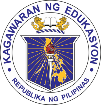 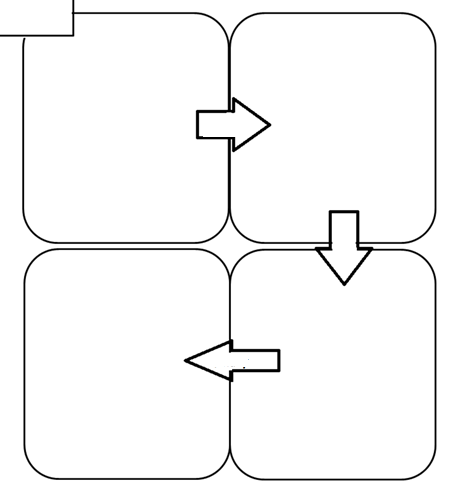 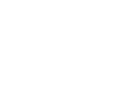 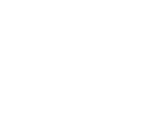 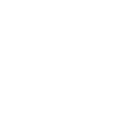 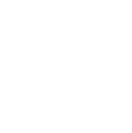 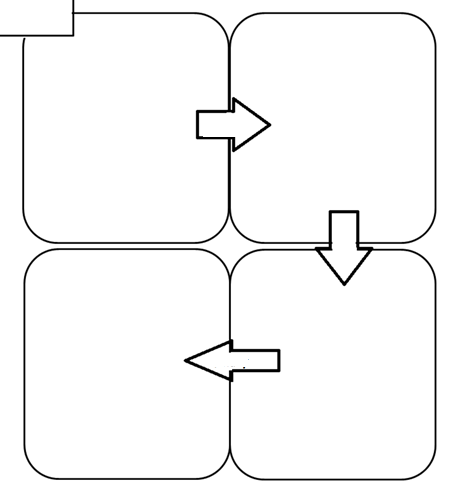 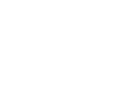 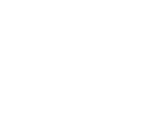 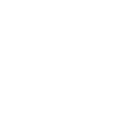 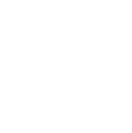 Baitang 1 – 12PaaralanBaitang6PANG-ARAW-ARAWPANG-ARAW-ARAWGuroAsignaturaFilipinoNA TALÂGuroAsignaturaFilipinoNA TALÂPetsa at Oras ng PagtuturoUnang LinggoMarkahanUnaSA PAGTUTUROPetsa at Oras ng PagtuturoUnang LinggoMarkahanUnaLunesMartesMiyerkolesHuwebesBiyernesI. LAYUNINA.   Pamantayang PangnilalamanNaipamamalas ang kakayahan sa mapanuring pakikinig at pag-unawa sa napakingganNaipamamalas ang kakayahan at tatas sa pagsasalita at pagpapahayag ng sariling ideya, kaisipan, karanasan at damdamin Naisasagawa ang mapanuring pagbasa sa iba’t ibang uri ng teksto at napalalawak ang talasalitaanNaipamamalas ang iba’t ibang kasanayan upang maunawaan ang iba’t ibang teksto Napauunlad ang kasanayan sa pagsulat ng iba’t ibang uri ng sulatinNaipamamalas ang kakayahan sa mapanuring panood ng iba’t ibang uri ng mediaNaipamamalas ang pagpapahalaga at kasanayan sa paggamit ng wika sa komunikasyon at pagbasa ng iba’t ibang uri ng panitikanNaipamamalas ang kakayahan sa mapanuring pakikinig at pag-unawa sa napakingganNaipamamalas ang kakayahan at tatas sa pagsasalita at pagpapahayag ng sariling ideya, kaisipan, karanasan at damdamin Naisasagawa ang mapanuring pagbasa sa iba’t ibang uri ng teksto at napalalawak ang talasalitaanNaipamamalas ang iba’t ibang kasanayan upang maunawaan ang iba’t ibang teksto Napauunlad ang kasanayan sa pagsulat ng iba’t ibang uri ng sulatinNaipamamalas ang kakayahan sa mapanuring panood ng iba’t ibang uri ng mediaNaipamamalas ang pagpapahalaga at kasanayan sa paggamit ng wika sa komunikasyon at pagbasa ng iba’t ibang uri ng panitikanNaipamamalas ang kakayahan sa mapanuring pakikinig at pag-unawa sa napakingganNaipamamalas ang kakayahan at tatas sa pagsasalita at pagpapahayag ng sariling ideya, kaisipan, karanasan at damdamin Naisasagawa ang mapanuring pagbasa sa iba’t ibang uri ng teksto at napalalawak ang talasalitaanNaipamamalas ang iba’t ibang kasanayan upang maunawaan ang iba’t ibang teksto Napauunlad ang kasanayan sa pagsulat ng iba’t ibang uri ng sulatinNaipamamalas ang kakayahan sa mapanuring panood ng iba’t ibang uri ng mediaNaipamamalas ang pagpapahalaga at kasanayan sa paggamit ng wika sa komunikasyon at pagbasa ng iba’t ibang uri ng panitikanNaipamamalas ang kakayahan sa mapanuring pakikinig at pag-unawa sa napakingganNaipamamalas ang kakayahan at tatas sa pagsasalita at pagpapahayag ng sariling ideya, kaisipan, karanasan at damdamin Naisasagawa ang mapanuring pagbasa sa iba’t ibang uri ng teksto at napalalawak ang talasalitaanNaipamamalas ang iba’t ibang kasanayan upang maunawaan ang iba’t ibang teksto Napauunlad ang kasanayan sa pagsulat ng iba’t ibang uri ng sulatinNaipamamalas ang kakayahan sa mapanuring panood ng iba’t ibang uri ng mediaNaipamamalas ang pagpapahalaga at kasanayan sa paggamit ng wika sa komunikasyon at pagbasa ng iba’t ibang uri ng panitikanNaipamamalas ang kakayahan sa mapanuring pakikinig at pag-unawa sa napakingganNaipamamalas ang kakayahan at tatas sa pagsasalita at pagpapahayag ng sariling ideya, kaisipan, karanasan at damdamin Naisasagawa ang mapanuring pagbasa sa iba’t ibang uri ng teksto at napalalawak ang talasalitaanNaipamamalas ang iba’t ibang kasanayan upang maunawaan ang iba’t ibang teksto Napauunlad ang kasanayan sa pagsulat ng iba’t ibang uri ng sulatinNaipamamalas ang kakayahan sa mapanuring panood ng iba’t ibang uri ng mediaNaipamamalas ang pagpapahalaga at kasanayan sa paggamit ng wika sa komunikasyon at pagbasa ng iba’t ibang uri ng panitikanB. Pamantayan sa PagganapNasasaulo ang isang tula/awit na napakinggan at naisasadula ang isang isyu o paksa mula sa tekstong napakingganNakasasali sa isang usapan tungkol sa isyuNakabubuo ng sariling diksiyonaryo ng mga bagong salita mula sa mga binasa; naisasadula ang mga maaaring mangyari sa nabasang tekstoNagagamit ang nakalimbag at di-nakalimbag na mga kagamitan sa pagsasaliksik Nakasusulat ng reaksyon sa isang isyuNakagagawa ng isang blog entry tungkol sa napanoodNaisasagawa ang pagsali sa mga usapan at talakayan, pagkukuwento, pagtula, pagsulat ng sariling tula at kuwentoNasasaulo ang isang tula/awit na napakinggan at naisasadula ang isang isyu o paksa mula sa tekstong napakingganNakasasali sa isang usapan tungkol sa isyuNakabubuo ng sariling diksiyonaryo ng mga bagong salita mula sa mga binasa; naisasadula ang mga maaaring mangyari sa nabasang tekstoNagagamit ang nakalimbag at di-nakalimbag na mga kagamitan sa pagsasaliksik Nakasusulat ng reaksyon sa isang isyuNakagagawa ng isang blog entry tungkol sa napanoodNaisasagawa ang pagsali sa mga usapan at talakayan, pagkukuwento, pagtula, pagsulat ng sariling tula at kuwentoNasasaulo ang isang tula/awit na napakinggan at naisasadula ang isang isyu o paksa mula sa tekstong napakingganNakasasali sa isang usapan tungkol sa isyuNakabubuo ng sariling diksiyonaryo ng mga bagong salita mula sa mga binasa; naisasadula ang mga maaaring mangyari sa nabasang tekstoNagagamit ang nakalimbag at di-nakalimbag na mga kagamitan sa pagsasaliksik Nakasusulat ng reaksyon sa isang isyuNakagagawa ng isang blog entry tungkol sa napanoodNaisasagawa ang pagsali sa mga usapan at talakayan, pagkukuwento, pagtula, pagsulat ng sariling tula at kuwentoNasasaulo ang isang tula/awit na napakinggan at naisasadula ang isang isyu o paksa mula sa tekstong napakingganNakasasali sa isang usapan tungkol sa isyuNakabubuo ng sariling diksiyonaryo ng mga bagong salita mula sa mga binasa; naisasadula ang mga maaaring mangyari sa nabasang tekstoNagagamit ang nakalimbag at di-nakalimbag na mga kagamitan sa pagsasaliksik Nakasusulat ng reaksyon sa isang isyuNakagagawa ng isang blog entry tungkol sa napanoodNaisasagawa ang pagsali sa mga usapan at talakayan, pagkukuwento, pagtula, pagsulat ng sariling tula at kuwentoNasasaulo ang isang tula/awit na napakinggan at naisasadula ang isang isyu o paksa mula sa tekstong napakingganNakasasali sa isang usapan tungkol sa isyuNakabubuo ng sariling diksiyonaryo ng mga bagong salita mula sa mga binasa; naisasadula ang mga maaaring mangyari sa nabasang tekstoNagagamit ang nakalimbag at di-nakalimbag na mga kagamitan sa pagsasaliksik Nakasusulat ng reaksyon sa isang isyuNakagagawa ng isang blog entry tungkol sa napanoodNaisasagawa ang pagsali sa mga usapan at talakayan, pagkukuwento, pagtula, pagsulat ng sariling tula at kuwentoC. Mga Kasanayan sa PagkatutoNasasagot ang mga tanong tungkol sa napakinggang pabula F6PN-Ia-g-3.1Nagagamit nang wasto ang mga pangngalan sa pakikipag-usap sa iba’t ibang sitwasyonF6WG-Ia-d-2Nagagamit nang wasto ang mga panghalip sa pakikipag-usap sa iba’t ibang sitwasyonF6WG-Ia-d-2Naiuugnay ang binasa sa sariling karanasan F6PB-Ia-1Nasisipi ang isang talata mula sa huwaran F6PU-Iac.2II. NILALAMANPagsagot sa mga Tanong Tungkol sa Napakinggang PabulaWastong Paggamit ng Pangngalan sa Pakikipag-usap sa Iba’t Ibang SitwasyonWastong Paggamit ng Panghalip sa Pakikipag-usap sa Iba’t Ibang SitwasyonPag-uugnay ng Binasa sa Sariling KaranasanPagsipi ng isang Talata mula sa HuwaranIII. MGA KAGAMITANG PANTUROA. Sanggunian1. Pahina sa Gabay ng Guro2. Pahina sa Kagamitangng Mag-aaral3. Pahina sa Batayang Aklat4. Karagdagang KagamitanSipi ng kuwentong “AngSipi ng Kuwentong “AngKuwento ngmula sa portal ng LearningTipaklong at ang Paruparo”Tipaklong at ang Paruparo”Magkapatid na Daga: SiResource (LR)mula MISOSAmula MISOSAKiko at si Tomas |Panghalip/Panghalip/Kuwento ngPagsusunod-sunod ngPagsusunod-sunod ngMagkapatid na Daga:mga Pangyayari/Pagsulatmga Pangyayari/PagsulatPakikipagsapalaran sang Sulatinng SulatinSiyudad 119116824 pp.2-36824 pp.2-3B. Iba pang mga KagamitangPanturoIV. PAMAMARAANA. Balik-Aral sa NakaraangPahanapin ng kaparehaMagpakita ng isangAno ang pangngalan?Saang lugar ninyo ng iyongBalikan ang kuwentoAralin at/o Pagsisimula ngang bawat isa. Ibahagilarawan. Kung wala,kaibigan nais makarating?nina Tomas at Kiko.Bagong Aralinang sagot sa mga tanongmaaari namang gamitinBigyang-katwiran angAno-ano ang nangyari sana ibibigay.na lamang angsagot.kanilangItanong:kapaligiran.pakikipagsapalaran  saSino ang iyong matalik naPagawain ngsiyudad?kaibigan?pangungusap tungkol saIlarawan siya.larawan.B. Paghahabi sa Layunin ngKuhanin ang pananaw ngIsulat sa pisara ang mgaPangkatin ang mag-aaral.Saan  nakipagsapalaranIsulat sa pisara angAralinmag-aaral sa: masusubok ang tunay na kaibigan sa oras ng pangangailangan.pangungusap na ibibigay ng mag-aaral.Ipabasa muli ang mga ito.Papaghandain ang bawat pangkat ng isang talata/sanaysay tungkol sa isang lugar sa pamayanan at kung paano ito nakatutulong sa mamamayan.Ipatukoy ang ginamit naang magkaibigan na Kiko at Tomas?mga pangungusap na ibibigay ng mag-aaral. Ipabasa ang mga ito. Tama ba ang pagkakasulat ng mga ito? Malinaw ba ang pagkakasabi ng bawat diwa ng pangungusap?pangngalan.C.  Pag-uugnay ng mgaHalimbawasa Bagong AralinPaano maipakikita angpagiging mabuting kaibigan? Basahin nang malakas ang	pabulang“Ang Tipaklong at ang Parupario” sa mag-aaral(MISOSA 6824, pp. 2-3)Ano ang pangngalan sabawat pangungusap? Ano ang pangngalan?Ipabasa:Magkapatid na Daga: Si Kiko at si Tomas | Kuwento ng Magkapatid na Daga:Pakikipagsapalaran sa Siyudad 11911D. Pagtalakay sa BagongPasagutan sa bawatpangkat ng mag-aaral. Papaghandain sila ng malikhaing pag-uulat.Sino ang mga tauhan sa kuwento? Ilarawan ang bawat isa.Ano ang problema ng magkakaibigan sa kuwento?Paano ito nalutas?Bakit maituturing na magkaibigan sina Paruparo atTipaklong?Pangkatin ang mag-aaral.Pahanapin ng kaparehaSino ang magkaibigan saTumawag ng ilangKonseptoPasagutan sa bawatpangkat ng mag-aaral. Papaghandain sila ng malikhaing pag-uulat.Sino ang mga tauhan sa kuwento? Ilarawan ang bawat isa.Ano ang problema ng magkakaibigan sa kuwento?Paano ito nalutas?Bakit maituturing na magkaibigan sina Paruparo atTipaklong?Papaghandain ang bawatang bawat isa.kuwento?mag-aaral upang isulatat Paglalahad ng BagongPasagutan sa bawatpangkat ng mag-aaral. Papaghandain sila ng malikhaing pag-uulat.Sino ang mga tauhan sa kuwento? Ilarawan ang bawat isa.Ano ang problema ng magkakaibigan sa kuwento?Paano ito nalutas?Bakit maituturing na magkaibigan sina Paruparo atTipaklong?pangkat ng isang usapanAno-ano  ang ginagawaAno-ano ang kinahihiliganang mga pangungusapKasanayan #1Pasagutan sa bawatpangkat ng mag-aaral. Papaghandain sila ng malikhaing pag-uulat.Sino ang mga tauhan sa kuwento? Ilarawan ang bawat isa.Ano ang problema ng magkakaibigan sa kuwento?Paano ito nalutas?Bakit maituturing na magkaibigan sina Paruparo atTipaklong?na maaaringninyong magkaibigan?ng magkaibigan?na tinalakay upangPasagutan sa bawatpangkat ng mag-aaral. Papaghandain sila ng malikhaing pag-uulat.Sino ang mga tauhan sa kuwento? Ilarawan ang bawat isa.Ano ang problema ng magkakaibigan sa kuwento?Paano ito nalutas?Bakit maituturing na magkaibigan sina Paruparo atTipaklong?mapakinggan mula kinaSaan-saan kayo pumupunta?Saan sila nagpunta?maging talata.Pasagutan sa bawatpangkat ng mag-aaral. Papaghandain sila ng malikhaing pag-uulat.Sino ang mga tauhan sa kuwento? Ilarawan ang bawat isa.Ano ang problema ng magkakaibigan sa kuwento?Paano ito nalutas?Bakit maituturing na magkaibigan sina Paruparo atTipaklong?Paruparo at Tipaklong.Ano-ano ang nangyari saPasagutan sa bawatpangkat ng mag-aaral. Papaghandain sila ng malikhaing pag-uulat.Sino ang mga tauhan sa kuwento? Ilarawan ang bawat isa.Ano ang problema ng magkakaibigan sa kuwento?Paano ito nalutas?Bakit maituturing na magkaibigan sina Paruparo atTipaklong?Ipatukoy sa mga nakinigIpatukoy ang mgakanila sa siyudad?Pasagutan sa bawatpangkat ng mag-aaral. Papaghandain sila ng malikhaing pag-uulat.Sino ang mga tauhan sa kuwento? Ilarawan ang bawat isa.Ano ang problema ng magkakaibigan sa kuwento?Paano ito nalutas?Bakit maituturing na magkaibigan sina Paruparo atTipaklong?sa pagtatanghal ang mgapangngalang ginamit ngPasagutan sa bawatpangkat ng mag-aaral. Papaghandain sila ng malikhaing pag-uulat.Sino ang mga tauhan sa kuwento? Ilarawan ang bawat isa.Ano ang problema ng magkakaibigan sa kuwento?Paano ito nalutas?Bakit maituturing na magkaibigan sina Paruparo atTipaklong?pangngalan na ginamit.kapareha.E. Pagtalakay sa BagongPasagutan ang mga tanong saMISOSA 6824, pp. 3.Papiliin ang bawat isaMagpagupit ng isangAno-ano ang nagingTama ba angKonseptoPasagutan ang mga tanong saMISOSA 6824, pp. 3.kung sino ang nais nilalarawan mula sa lumangkaranasan ngpagkakasulat ng talata?at Paglalahad ng BagongPasagutan ang mga tanong saMISOSA 6824, pp. 3.mula kina Paruparo atdiyaryo o magasin.magkaibigan?Tama ba ang mga bantasKasanayan #2Pasagutan ang mga tanong saMISOSA 6824, pp. 3.Tipaklong.Magpagawa ng tatlongMay ganito ka rin bangna ginamit?Pasagutan ang mga tanong saMISOSA 6824, pp. 3.Papaghandain ang bawatpangungusap gamit angkaranasan?Tama ba ang margin saPasagutan ang mga tanong saMISOSA 6824, pp. 3.isa ng nais nilang sabihinpangngalan tungkol sa(Hayaang magbahagi ngkanan at kaliwa?Pasagutan ang mga tanong saMISOSA 6824, pp. 3.sa napiling tauhan.larawang ginupit.karanasan ang mag-Maayos baa ngPasagutan ang mga tanong saMISOSA 6824, pp. 3.Siguraduhin naaaral)pagkakasulat ng mgaPasagutan ang mga tanong saMISOSA 6824, pp. 3.magagamit angsalita at pangungusap?Pasagutan ang mga tanong saMISOSA 6824, pp. 3.pangngalan sa gagawingPasagutan ang mga tanong saMISOSA 6824, pp. 3.monologue.F. Paglinang sa KabihasaanHayaang magbahagiIpasipi ang natapos na(tungo sa Pormatibongang mag-aaral ngtalata sa isang malinisPagtataya)kanilang karanasan sana papel.siyudad o sa bayan.G. Paglalapat ng Aralinsa Pang-araw-araw na BuhaySino sa dalawangmagkaibigan ang naibigan mo? Ipaliwanag ang sagot.Bakit mahalaga angpagkakaroon ng isang kaibigan?H. Paglalahat ng AralinAno ang natutuhan mo sa magkaibigang  Paruparo atTipaklong?Ano ang pangngalan?Ano ang pangngalan?I.	Pagtataya ng AralinJ.	Karagdagang Gawain para sa takdang-aralin at remediationV. MGA TALÂVI. PAGNINILAYGrades 6DAILY LESSON LOGPaaralanBaitang6Grades 6DAILY LESSON LOGGuroAsignaturaFilipinoGrades 6DAILY LESSON LOGPetsa/OrasIkalawang LinggoMarkahanUnang KuwarterLunesMartesMiyerkolesHuwebesBiyernesI. LayuninA. Pamantayang PangnilalamanNaipamamalas ang kakayahan sa mapanuring pakikinig at pag-unawa sa napakingganNaipamamalas ang kakayahan at tatas sa pagsasalita at pagpapahayag ng sariling ideya, kaisipan, karanasan at damdamin Naisasagawa ang mapanuring pagbasa sa iba’t ibang uri ng teksto at napalalawak ang talasalitaanNaipamamalas ang iba’t ibang kasanayan upang maunawaan ang iba’t ibang teksto Napauunlad ang kasanayan sa pagsulat ng iba’t ibang uri ng sulatinNaipamamalas ang kakayahan sa mapanuring panood ng iba’t ibang uri ng mediaNaipamamalas ang pagpapahalaga at ksanayan sa paggamit ng wika sa komunikasyob at pagbasa ng iba’t ibang uri ng panitikanNaipamamalas ang kakayahan sa mapanuring pakikinig at pag-unawa sa napakingganNaipamamalas ang kakayahan at tatas sa pagsasalita at pagpapahayag ng sariling ideya, kaisipan, karanasan at damdamin Naisasagawa ang mapanuring pagbasa sa iba’t ibang uri ng teksto at napalalawak ang talasalitaanNaipamamalas ang iba’t ibang kasanayan upang maunawaan ang iba’t ibang teksto Napauunlad ang kasanayan sa pagsulat ng iba’t ibang uri ng sulatinNaipamamalas ang kakayahan sa mapanuring panood ng iba’t ibang uri ng mediaNaipamamalas ang pagpapahalaga at ksanayan sa paggamit ng wika sa komunikasyob at pagbasa ng iba’t ibang uri ng panitikanNaipamamalas ang kakayahan sa mapanuring pakikinig at pag-unawa sa napakingganNaipamamalas ang kakayahan at tatas sa pagsasalita at pagpapahayag ng sariling ideya, kaisipan, karanasan at damdamin Naisasagawa ang mapanuring pagbasa sa iba’t ibang uri ng teksto at napalalawak ang talasalitaanNaipamamalas ang iba’t ibang kasanayan upang maunawaan ang iba’t ibang teksto Napauunlad ang kasanayan sa pagsulat ng iba’t ibang uri ng sulatinNaipamamalas ang kakayahan sa mapanuring panood ng iba’t ibang uri ng mediaNaipamamalas ang pagpapahalaga at ksanayan sa paggamit ng wika sa komunikasyob at pagbasa ng iba’t ibang uri ng panitikanNaipamamalas ang kakayahan sa mapanuring pakikinig at pag-unawa sa napakingganNaipamamalas ang kakayahan at tatas sa pagsasalita at pagpapahayag ng sariling ideya, kaisipan, karanasan at damdamin Naisasagawa ang mapanuring pagbasa sa iba’t ibang uri ng teksto at napalalawak ang talasalitaanNaipamamalas ang iba’t ibang kasanayan upang maunawaan ang iba’t ibang teksto Napauunlad ang kasanayan sa pagsulat ng iba’t ibang uri ng sulatinNaipamamalas ang kakayahan sa mapanuring panood ng iba’t ibang uri ng mediaNaipamamalas ang pagpapahalaga at ksanayan sa paggamit ng wika sa komunikasyob at pagbasa ng iba’t ibang uri ng panitikanNaipamamalas ang kakayahan sa mapanuring pakikinig at pag-unawa sa napakingganNaipamamalas ang kakayahan at tatas sa pagsasalita at pagpapahayag ng sariling ideya, kaisipan, karanasan at damdamin Naisasagawa ang mapanuring pagbasa sa iba’t ibang uri ng teksto at napalalawak ang talasalitaanNaipamamalas ang iba’t ibang kasanayan upang maunawaan ang iba’t ibang teksto Napauunlad ang kasanayan sa pagsulat ng iba’t ibang uri ng sulatinNaipamamalas ang kakayahan sa mapanuring panood ng iba’t ibang uri ng mediaNaipamamalas ang pagpapahalaga at ksanayan sa paggamit ng wika sa komunikasyob at pagbasa ng iba’t ibang uri ng panitikanB. Pamantayan sa PagganapNasasaulo ang isang tula/awit na napakinggan at naisasadula ang isang isyu o paksa mula sa tekstong napakingganNakasasali sa isang usapan tungkol sa isyuNakabubuo ng sariling diksiyonaryo ng mga bagong salita mula sa mga binasa; naisasadula ang mga maaaring mangyari sa nabasang teksto Nagagamit ang nakalimbag at di-nakalimbag na mga kagamitan sa pagsasaliksikNakasusulat ng reaksyon sa isang isyuNakagagawa ng isang blog entry tungkol sa napanoodNaisasagawa ang pagsali sa mga usapan at talakayan, pagkukuwento, pagtula, pagsulat ng sariling tula at kuwentoNasasaulo ang isang tula/awit na napakinggan at naisasadula ang isang isyu o paksa mula sa tekstong napakingganNakasasali sa isang usapan tungkol sa isyuNakabubuo ng sariling diksiyonaryo ng mga bagong salita mula sa mga binasa; naisasadula ang mga maaaring mangyari sa nabasang teksto Nagagamit ang nakalimbag at di-nakalimbag na mga kagamitan sa pagsasaliksikNakasusulat ng reaksyon sa isang isyuNakagagawa ng isang blog entry tungkol sa napanoodNaisasagawa ang pagsali sa mga usapan at talakayan, pagkukuwento, pagtula, pagsulat ng sariling tula at kuwentoNasasaulo ang isang tula/awit na napakinggan at naisasadula ang isang isyu o paksa mula sa tekstong napakingganNakasasali sa isang usapan tungkol sa isyuNakabubuo ng sariling diksiyonaryo ng mga bagong salita mula sa mga binasa; naisasadula ang mga maaaring mangyari sa nabasang teksto Nagagamit ang nakalimbag at di-nakalimbag na mga kagamitan sa pagsasaliksikNakasusulat ng reaksyon sa isang isyuNakagagawa ng isang blog entry tungkol sa napanoodNaisasagawa ang pagsali sa mga usapan at talakayan, pagkukuwento, pagtula, pagsulat ng sariling tula at kuwentoNasasaulo ang isang tula/awit na napakinggan at naisasadula ang isang isyu o paksa mula sa tekstong napakingganNakasasali sa isang usapan tungkol sa isyuNakabubuo ng sariling diksiyonaryo ng mga bagong salita mula sa mga binasa; naisasadula ang mga maaaring mangyari sa nabasang teksto Nagagamit ang nakalimbag at di-nakalimbag na mga kagamitan sa pagsasaliksikNakasusulat ng reaksyon sa isang isyuNakagagawa ng isang blog entry tungkol sa napanoodNaisasagawa ang pagsali sa mga usapan at talakayan, pagkukuwento, pagtula, pagsulat ng sariling tula at kuwentoNasasaulo ang isang tula/awit na napakinggan at naisasadula ang isang isyu o paksa mula sa tekstong napakingganNakasasali sa isang usapan tungkol sa isyuNakabubuo ng sariling diksiyonaryo ng mga bagong salita mula sa mga binasa; naisasadula ang mga maaaring mangyari sa nabasang teksto Nagagamit ang nakalimbag at di-nakalimbag na mga kagamitan sa pagsasaliksikNakasusulat ng reaksyon sa isang isyuNakagagawa ng isang blog entry tungkol sa napanoodNaisasagawa ang pagsali sa mga usapan at talakayan, pagkukuwento, pagtula, pagsulat ng sariling tula at kuwentoC.  Mga Kasanayansa PagkatutoNasasagot ang mgatanong tungkol sa napakinggang kuwento F6PN-Ia-g-3.1Nakapagbibigay ng panutona may higit sa limang hakbang F6PS-Ib-8Nagagamit nang wasto ang mgapangngalan at panghalip sa pakikipag-usap sa iba’t ibang sitwasyonF6WG-Ia-d-2Napagsunod-sunod ang mgapangyayari sa kuwento sa tulong ng nakalarawang balangkasF6PB-Ib-5.4Nagagamit angpangkalahatang sanggunian F6EP-Ib-d-6Nakasusulat ng idiniktangNagagamit angpangkalahatang sanggunian F6EP-Ib-d-6talataNagagamit angpangkalahatang sanggunian F6EP-Ib-d-6F6PU-Ib-2.8Nagagamit angpangkalahatang sanggunian F6EP-Ib-d-6II. NILALAMANPagsagot sa mgaTanong Tungkol sa NapakinggangKuwentoPagbibigay ng PanutoPaggamit ng PanghalipPagsusunod-sunod ng mga Pangyayari sa KuwentoPaggamit ngPangkalahatang SanggunianIII. KAGAMITANG PANTUROA. Sanggunian1. Pahina sa Gabayng Guro2. Pahina saKagamitan ng Mag-aaral3. Pahina saBatayang Aklat4. KaragdagangKagamitan mula sa Learning Resource (LR)portalB.   Iba pangkagamitang panturoNakalarawang balangkasIV. PAMAMARAANA. Balik-aral sa nakaraang aralin at/o pagsisimula ng bagong aralinIpatukoy sa mag-aaral ang ngalan ng sumusunod na larawan at kung saan ito ginagamit.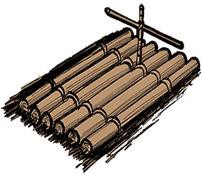 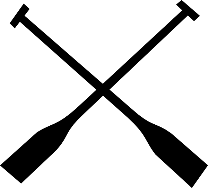 Dugtungan MoSimulan ang pagbabahagi ng unang pangyayari sa napakinggang kuwento nang nagdaang araw.Tumawag ng mag-aaral upang sundan ang pangyayaring ibinigay. Gawin ito hanggang sa matapos ang kuwento.Igagalaw ko, Pangalanan Mo Magpatukoy ng isang bagay sa loob ng silid-aralan.Pahulaan ang inisip sa mga kaklase sa pamamagitan ng paggawa ng mga kilos upang masabi kung ano ang bagay na ito.Itala sa pisara ang sagot ng mag- aaral.Ipabasa ang ginawang talaan.Ano ang tawag sa mga ito? Ano ang pangngalan?Sabihin ang kahulugan ng salitang may salungguhit sa bawat pangungusap.Dumungaw si Angela nang marinig ang malakas na tahol ng aso.Nakita niya ang dalawang pulis at mga tsuper ng jeep na may nilulutas na problema sa banggaang naganap.Naroon din ang kaniyang lolo, mahilig kasi itong maglagi sa may bakuran kaya kitang-kita niya ang pangyayari.Hayaang magbahagi ngkaranasan ang mag- aaral tungkol sa pagganit ng silid- aklatan.B.  Paghahabi saHayaang magbahagi angAno ang nilaro ngIpabasa nang malakas ang sumusunod  na pangungusap.Nagpunta sina Juan sa ilog.Gumawa sila ng balsa gamit ang pinagtabi- tabing katawan ng puno ng saging.Habang naglalaro ang magkakaibigan, natulog naman si Juan sa isang balsa.Paano mo ipinapakita angAno-ano ang gamit nalayunin ng aralinmag-aaral ng kanilangmagkakaibigan  sa ilog?Ipabasa nang malakas ang sumusunod  na pangungusap.Nagpunta sina Juan sa ilog.Gumawa sila ng balsa gamit ang pinagtabi- tabing katawan ng puno ng saging.Habang naglalaro ang magkakaibigan, natulog naman si Juan sa isang balsa.pagmamahal mo sa mgamakikita sa silid-karanasan na mayIpabasa nang malakas ang sumusunod  na pangungusap.Nagpunta sina Juan sa ilog.Gumawa sila ng balsa gamit ang pinagtabi- tabing katawan ng puno ng saging.Habang naglalaro ang magkakaibigan, natulog naman si Juan sa isang balsa.kaibigan?aklatan?kaugnayan sa mgaIpabasa nang malakas ang sumusunod  na pangungusap.Nagpunta sina Juan sa ilog.Gumawa sila ng balsa gamit ang pinagtabi- tabing katawan ng puno ng saging.Habang naglalaro ang magkakaibigan, natulog naman si Juan sa isang balsa.larawang ipinakilala saIpabasa nang malakas ang sumusunod  na pangungusap.Nagpunta sina Juan sa ilog.Gumawa sila ng balsa gamit ang pinagtabi- tabing katawan ng puno ng saging.Habang naglalaro ang magkakaibigan, natulog naman si Juan sa isang balsa.natapos na gawain.Ipabasa nang malakas ang sumusunod  na pangungusap.Nagpunta sina Juan sa ilog.Gumawa sila ng balsa gamit ang pinagtabi- tabing katawan ng puno ng saging.Habang naglalaro ang magkakaibigan, natulog naman si Juan sa isang balsa.C.  Pag-uugnay ngAno ang nangyari kayJuan Tamad nang magpunta silang magkakaibigan sa ilog? Alamin ang mga hinuha ng mag-aaral. Isulat ito sa pisara.Pakuhanin ang mag-aaral ngAno-ano ang pangngalan sa bawatIpabasa: Tanda ngAno-ano ang mgamga halimbawaAno ang nangyari kayJuan Tamad nang magpunta silang magkakaibigan sa ilog? Alamin ang mga hinuha ng mag-aaral. Isulat ito sa pisara.kalahating papel.pangungusap?Pagmamahalan Mgapangkalahatangsa bagong aralinAno ang nangyari kayJuan Tamad nang magpunta silang magkakaibigan sa ilog? Alamin ang mga hinuha ng mag-aaral. Isulat ito sa pisara.Bigyan sila ng mga panuto saIpagamit sa sariling pangungusapDiptonggo sa Tula atsanggunian na makikitaAno ang nangyari kayJuan Tamad nang magpunta silang magkakaibigan sa ilog? Alamin ang mga hinuha ng mag-aaral. Isulat ito sa pisara.paggawa ng bangkang papel.Ibigay nang isa-isa ang mgaang mga natukoy na pangngalan.Mahahalagang Pangyayari saKuwento 1268sa silid-aklatan?Kailan ginagamit angAno ang nangyari kayJuan Tamad nang magpunta silang magkakaibigan sa ilog? Alamin ang mga hinuha ng mag-aaral. Isulat ito sa pisara.hakbang.bawat isa?Ano ang nangyari kayJuan Tamad nang magpunta silang magkakaibigan sa ilog? Alamin ang mga hinuha ng mag-aaral. Isulat ito sa pisara.Tingnan  kung nasusundanAno ang nangyari kayJuan Tamad nang magpunta silang magkakaibigan sa ilog? Alamin ang mga hinuha ng mag-aaral. Isulat ito sa pisara.ito ng mag-aaral.Ano ang nangyari kayJuan Tamad nang magpunta silang magkakaibigan sa ilog? Alamin ang mga hinuha ng mag-aaral. Isulat ito sa pisara.Hayaang ipakita ng mag-Ano ang nangyari kayJuan Tamad nang magpunta silang magkakaibigan sa ilog? Alamin ang mga hinuha ng mag-aaral. Isulat ito sa pisara.aaral ang kanilang natapos naAno ang nangyari kayJuan Tamad nang magpunta silang magkakaibigan sa ilog? Alamin ang mga hinuha ng mag-aaral. Isulat ito sa pisara.bangkang papel.D. Pagtalakay ngBasahin nang malakasNasunod mo ba nang wasto angBalikan ang usapan sa kuwentoIpangkat ang mag-aaral.Dalhin ang mag-aaral sa silid-aklatan. Papiliin ang bawat isa ng gagamiting pangkalahatang sanggunian upang makapagsaliksik paksang nais.-bagongang “Juan Tamad” samga panuto na ibinigay?ni Juan Tamad.Pagawain ang bawat pangkatDalhin ang mag-aaral sa silid-aklatan. Papiliin ang bawat isa ng gagamiting pangkalahatang sanggunian upang makapagsaliksik paksang nais.-konsepto atpp. 7-8 ng MgaBakit? Bakit hindi?Ano-ano ang pangngalang ginamit sang komik istrip upang ipakitaDalhin ang mag-aaral sa silid-aklatan. Papiliin ang bawat isa ng gagamiting pangkalahatang sanggunian upang makapagsaliksik paksang nais.-paglalahad ngDiptonggo sa Tula atAno ang ginawa mo upangusapan?ang pagkakasunod ng mgaDalhin ang mag-aaral sa silid-aklatan. Papiliin ang bawat isa ng gagamiting pangkalahatang sanggunian upang makapagsaliksik paksang nais.-bagongMahahalagangmakasunod nang wasto sapangyayari sa binasangDalhin ang mag-aaral sa silid-aklatan. Papiliin ang bawat isa ng gagamiting pangkalahatang sanggunian upang makapagsaliksik paksang nais.-kasanayan #1Pangyayari sa Kuwentopanutong ibinigay?kuwento.Dalhin ang mag-aaral sa silid-aklatan. Papiliin ang bawat isa ng gagamiting pangkalahatang sanggunian upang makapagsaliksik paksang nais.-1268.Ano ang napansin ninyo nangDalhin ang mag-aaral sa silid-aklatan. Papiliin ang bawat isa ng gagamiting pangkalahatang sanggunian upang makapagsaliksik paksang nais.-Tungkol saaan ang napakinggang kuwento?magbigay ako ng panuto?Nakatulong ba ang aking ginawa upang makasunod kaDalhin ang mag-aaral sa silid-aklatan. Papiliin ang bawat isa ng gagamiting pangkalahatang sanggunian upang makapagsaliksik paksang nais.-nang wasto?Dalhin ang mag-aaral sa silid-aklatan. Papiliin ang bawat isa ng gagamiting pangkalahatang sanggunian upang makapagsaliksik paksang nais.-E.  Pagtalakay ngbagong konsepto atBalikan ang mgahinuha ng mag-aaral bago basahin angIpangkat ang mag-aaral.Bawat pangkat ay maghahanda ng panutoKung makakausap mo si JuanTamad, ano ang nais mong sabihin sa kaniya?Pasagutan ang ibinigay nabalangkas upang maipakita ang pagkakasunod-sunod  ng mgapaglalahad ngkuwento.tungkol sa paggawa ng isangGumamit ng pangngalan.pangyayari sa binasang kuwento.Ano ang	Ano angunang	sumunod napangyayari?	pangyayari?Ano ang	Ano angnaging	suliranin?katapusan ng kuwento?bagongIsa-isahin ang mga ito atlaruan.pangyayari sa binasang kuwento.Ano ang	Ano angunang	sumunod napangyayari?	pangyayari?Ano ang	Ano angnaging	suliranin?katapusan ng kuwento?kasanayan #2sabihin kung nangyariMatapos ang laang oras,Ano-ano ang pangngalang ginamit?pangyayari sa binasang kuwento.Ano ang	Ano angunang	sumunod napangyayari?	pangyayari?Ano ang	Ano angnaging	suliranin?katapusan ng kuwento?ba ang mga ito sapagparehasin ang bawatTama ba ang pagkakagamit ng bawatpangyayari sa binasang kuwento.Ano ang	Ano angunang	sumunod napangyayari?	pangyayari?Ano ang	Ano angnaging	suliranin?katapusan ng kuwento?kuwento o hindi.pangkat.pangkat?pangyayari sa binasang kuwento.Ano ang	Ano angunang	sumunod napangyayari?	pangyayari?Ano ang	Ano angnaging	suliranin?katapusan ng kuwento?Sasabihin ng Pangkat A angpangyayari sa binasang kuwento.Ano ang	Ano angunang	sumunod napangyayari?	pangyayari?Ano ang	Ano angnaging	suliranin?katapusan ng kuwento?kanilang mga inihandangpangyayari sa binasang kuwento.Ano ang	Ano angunang	sumunod napangyayari?	pangyayari?Ano ang	Ano angnaging	suliranin?katapusan ng kuwento?panuto sa Pangkat B.pangyayari sa binasang kuwento.Ano ang	Ano angunang	sumunod napangyayari?	pangyayari?Ano ang	Ano angnaging	suliranin?katapusan ng kuwento?Matapos ang gawain na ito,pangyayari sa binasang kuwento.Ano ang	Ano angunang	sumunod napangyayari?	pangyayari?Ano ang	Ano angnaging	suliranin?katapusan ng kuwento?magpapalit naman ang bawatpangyayari sa binasang kuwento.Ano ang	Ano angunang	sumunod napangyayari?	pangyayari?Ano ang	Ano angnaging	suliranin?katapusan ng kuwento?pangkat sa pagbibigay ngpangyayari sa binasang kuwento.Ano ang	Ano angunang	sumunod napangyayari?	pangyayari?Ano ang	Ano angnaging	suliranin?katapusan ng kuwento?panuto.pangyayari sa binasang kuwento.Ano ang	Ano angunang	sumunod napangyayari?	pangyayari?Ano ang	Ano angnaging	suliranin?katapusan ng kuwento?Matapos ang gawain, nagawapangyayari sa binasang kuwento.Ano ang	Ano angunang	sumunod napangyayari?	pangyayari?Ano ang	Ano angnaging	suliranin?katapusan ng kuwento?mo ba nang maayos ang mgapangyayari sa binasang kuwento.Ano ang	Ano angunang	sumunod napangyayari?	pangyayari?Ano ang	Ano angnaging	suliranin?katapusan ng kuwento?gawaing ibinigay ng ibangpangyayari sa binasang kuwento.Ano ang	Ano angunang	sumunod napangyayari?	pangyayari?Ano ang	Ano angnaging	suliranin?katapusan ng kuwento?pangkat? Bakit? Bakit hindi?pangyayari sa binasang kuwento.Ano ang	Ano angunang	sumunod napangyayari?	pangyayari?Ano ang	Ano angnaging	suliranin?katapusan ng kuwento?F. Paglinang sa Kabihasaan (Tungo sa formative Assessment)Sino-sino ang tauhan sa napakinggang kuwento? Saan nagpunta ang magkaibigan?Ano ang ginawa nila sa kanilang pinuntahan? Ano ang ginawa ni Juan? Ano ang ginawa ng kaniyang mga kaibigan?Ano ang nangyari kayBigyan ng sapat na oras ang mag-aaral na makapaghanda ng panuto na nais nilang ipagawa sa kanilang kaklase upang makabuo ng isang bagay mula sa isang papel. Matapos ang inilaang oras, sabihin sa mag-aaral na humanap ng kapareha.Bawat isa ay magbibigay ngMagpagupit sa mag-aaral ng larawan sa lumang diyaryo o magasin. (Kung wala, maaaring maghanda na ang guro ng mga larawan na gagamitin.Siguraduhin na sapat sa lahat ng mag-aaral ang larawang ihahanda. Pakuhanin ang bawat mag-aaral ng isang larawan.)Gamit ang larawangAno-ano ang dapat tandaan upang maisulat muli ang ididiktang talata ng guro?Ipasulat ang ididiktang talata.Matapos ang gawain, kuhanin ang papel upang bigyang-puna.Pasulatin ng isang talata na may lima (5) hanggang (10) sampung pangungusap tungkol sa paksang sinaliksik. Matapos ang inilaang oras, tumawag ng ilan upang ibahagi angkanilang natapos.Juan?kani-kanilang inihandang panuto.Umikot at tingnan kungginupit/napili, pagawain ang mag-aaral ng isang maiklingsalaysay/talata na may 4 – 5Ipasulat muli ito ayon sa ibinigay na puna.tama at maayos angpangungusap. Ipasulat ito sapagbibigay ng bawat isa ngisang papel. Pabilugan ang mgapanuto.pangngalan na ginamit.G.  Paglalapat ngAralin sa Pang- araw-araw na buhayAnong bahagi angnagustuhan mo sa kuwentong napakinggan? Bigyang-katwiran ang sagot na ibibigay.Ano-ano ang panuto na lagimong naririnig sa bahay? Sa paaralan? Sa kalsada? Sa mga pampublikong lugar?Sa pagsagot sa pagsusulit, anoang mangyayari kung hindi mo susundin nang maayos ang mgaPaano mo pahahalagahan ang iyongkaibigan?Paano makatutulong sa iyoang pagkaalam sa paggamit ng mga pangkalahatang sanggunian sa pagsasaliksik  na gagawin?panutong ibinigay?H.  Paglalahat ngAralinAno ang natutuhan mo sakuwentong napakinggan? Paano mo itomaisasabuhay?Ano ang dapat tandaan sapagbibigay ng panuto?Ano ang pangngalan?Ano ang dapat tandaan upangmatukoy muli ang mga pangyayari sa  binasang kuwento?Ano-ano ang dapat tandaan upangAno-ano angpangkalahatang sanggunian at kalian ginagamit ang bawat isa?maisulat nang wasto ang talatangididikta ng guro?I.	Pagtataya ngKung bibigyan mo ng marka angIpabuod ang kuwento ni JuanAraliniyong kapareha sa natapos naTamad.gawain, ano ang ibibigayPabilugan ang mga pangngalangmo?Bigyang-katwiran angginamit.ibinigay na marka.5 – pinakamataas4- mataas3- mataas--taas2- mababa1-  pinakamababaJ.	Karagdagang gawain para sa takdang-aralin atremediationV. MGA TALAVI. PAGNINILAYA. Bilan ng mag- aaral na nakakuha ng80% sa pagtatayaB.  Bilang ng mag-aaral na nangangailangan ng iba pang gawain para sa remediationC. Nakatulong ba ang remedial? Bilang ng mag- aaral na nakaunawa saaralin.D. Bilang ng mgamag-aaral na magpapatuloysa remediation.E. Alin sa mga istratehiyang pagtuturo nakatulong nglubos?F. Anong suliranin ang aking naranasan na solusyunan sa tulong ng aking punongguro atsuperbisor?G. Anongkagamitang panturo ang aking nadibuho na nais kong ibahagi sa mgakapwa ko guro?Grades 6DAILY LESSON LOGPaaralanBaitang6Grades 6DAILY LESSON LOGGuroAsignaturaFilipinoGrades 6DAILY LESSON LOGPetsa/OrasIkatlong LinggoMarkahanUnang KuwarterLunesMartesMiyerkolesHuwebesBiyernesI. LayuninA. Pamantayang PangnilalamanNaipamamalas ang kakayahan sa mapanuring pakikinig at pag-unawa sa napakingganNaipamamalas ang kakayahan at tatas sa pagsasalita at pagpapahayag ng sariling ideya, kaisipan, karanasan at damdamin Naisasagawa ang mapanuring pagbasa sa iba’t ibang uri ng teksto at napalalawak ang talasalitaanNaipamamalas ang iba’t ibang kasanayan upang maunawaan ang iba’t ibang teksto Napauunlad ang ksanayan sa pagsulat ng iba’t ibang uri ng sulatinNaipamamalas ang kakayahan sa mapanuring panood ng iba’t ibang uri ng mediaNaipamamalas ang pagpapahalaga at ksanayan sa paggamit ng wika sa komunikasyob at pagbasa ng iba’t ibang uri ng panitikanNaipamamalas ang kakayahan sa mapanuring pakikinig at pag-unawa sa napakingganNaipamamalas ang kakayahan at tatas sa pagsasalita at pagpapahayag ng sariling ideya, kaisipan, karanasan at damdamin Naisasagawa ang mapanuring pagbasa sa iba’t ibang uri ng teksto at napalalawak ang talasalitaanNaipamamalas ang iba’t ibang kasanayan upang maunawaan ang iba’t ibang teksto Napauunlad ang ksanayan sa pagsulat ng iba’t ibang uri ng sulatinNaipamamalas ang kakayahan sa mapanuring panood ng iba’t ibang uri ng mediaNaipamamalas ang pagpapahalaga at ksanayan sa paggamit ng wika sa komunikasyob at pagbasa ng iba’t ibang uri ng panitikanNaipamamalas ang kakayahan sa mapanuring pakikinig at pag-unawa sa napakingganNaipamamalas ang kakayahan at tatas sa pagsasalita at pagpapahayag ng sariling ideya, kaisipan, karanasan at damdamin Naisasagawa ang mapanuring pagbasa sa iba’t ibang uri ng teksto at napalalawak ang talasalitaanNaipamamalas ang iba’t ibang kasanayan upang maunawaan ang iba’t ibang teksto Napauunlad ang ksanayan sa pagsulat ng iba’t ibang uri ng sulatinNaipamamalas ang kakayahan sa mapanuring panood ng iba’t ibang uri ng mediaNaipamamalas ang pagpapahalaga at ksanayan sa paggamit ng wika sa komunikasyob at pagbasa ng iba’t ibang uri ng panitikanNaipamamalas ang kakayahan sa mapanuring pakikinig at pag-unawa sa napakingganNaipamamalas ang kakayahan at tatas sa pagsasalita at pagpapahayag ng sariling ideya, kaisipan, karanasan at damdamin Naisasagawa ang mapanuring pagbasa sa iba’t ibang uri ng teksto at napalalawak ang talasalitaanNaipamamalas ang iba’t ibang kasanayan upang maunawaan ang iba’t ibang teksto Napauunlad ang ksanayan sa pagsulat ng iba’t ibang uri ng sulatinNaipamamalas ang kakayahan sa mapanuring panood ng iba’t ibang uri ng mediaNaipamamalas ang pagpapahalaga at ksanayan sa paggamit ng wika sa komunikasyob at pagbasa ng iba’t ibang uri ng panitikanNaipamamalas ang kakayahan sa mapanuring pakikinig at pag-unawa sa napakingganNaipamamalas ang kakayahan at tatas sa pagsasalita at pagpapahayag ng sariling ideya, kaisipan, karanasan at damdamin Naisasagawa ang mapanuring pagbasa sa iba’t ibang uri ng teksto at napalalawak ang talasalitaanNaipamamalas ang iba’t ibang kasanayan upang maunawaan ang iba’t ibang teksto Napauunlad ang ksanayan sa pagsulat ng iba’t ibang uri ng sulatinNaipamamalas ang kakayahan sa mapanuring panood ng iba’t ibang uri ng mediaNaipamamalas ang pagpapahalaga at ksanayan sa paggamit ng wika sa komunikasyob at pagbasa ng iba’t ibang uri ng panitikanB. Pamantayan sa PagganapNasasaulo ang isang tula/awit na napakinggan at naisasadula ang isang isyu o paksa mula sa tekstong napakingganNakasasali sa isang usapan tungkol sa isyuNakabubuo ng sariling diksiyunaryo ng mga bagong salita mula sa mga binasa; naisasadula ang mga maaaring mangyari sa nabasang teksto Nagagamit ang nakalimbag at di-nakalimbag na mga kagamitan sa pagsasaliksikNakasusulat ng reaksyon sa isang isyuNakagagawa ng isang blog entry tungkol sa napanoodNaisasagawa ang pagsali sa mga usapan at talakayan, pagkukuwento, pagtula, pagsulat ng sariling tula atr kuwentoNasasaulo ang isang tula/awit na napakinggan at naisasadula ang isang isyu o paksa mula sa tekstong napakingganNakasasali sa isang usapan tungkol sa isyuNakabubuo ng sariling diksiyunaryo ng mga bagong salita mula sa mga binasa; naisasadula ang mga maaaring mangyari sa nabasang teksto Nagagamit ang nakalimbag at di-nakalimbag na mga kagamitan sa pagsasaliksikNakasusulat ng reaksyon sa isang isyuNakagagawa ng isang blog entry tungkol sa napanoodNaisasagawa ang pagsali sa mga usapan at talakayan, pagkukuwento, pagtula, pagsulat ng sariling tula atr kuwentoNasasaulo ang isang tula/awit na napakinggan at naisasadula ang isang isyu o paksa mula sa tekstong napakingganNakasasali sa isang usapan tungkol sa isyuNakabubuo ng sariling diksiyunaryo ng mga bagong salita mula sa mga binasa; naisasadula ang mga maaaring mangyari sa nabasang teksto Nagagamit ang nakalimbag at di-nakalimbag na mga kagamitan sa pagsasaliksikNakasusulat ng reaksyon sa isang isyuNakagagawa ng isang blog entry tungkol sa napanoodNaisasagawa ang pagsali sa mga usapan at talakayan, pagkukuwento, pagtula, pagsulat ng sariling tula atr kuwentoNasasaulo ang isang tula/awit na napakinggan at naisasadula ang isang isyu o paksa mula sa tekstong napakingganNakasasali sa isang usapan tungkol sa isyuNakabubuo ng sariling diksiyunaryo ng mga bagong salita mula sa mga binasa; naisasadula ang mga maaaring mangyari sa nabasang teksto Nagagamit ang nakalimbag at di-nakalimbag na mga kagamitan sa pagsasaliksikNakasusulat ng reaksyon sa isang isyuNakagagawa ng isang blog entry tungkol sa napanoodNaisasagawa ang pagsali sa mga usapan at talakayan, pagkukuwento, pagtula, pagsulat ng sariling tula atr kuwentoNasasaulo ang isang tula/awit na napakinggan at naisasadula ang isang isyu o paksa mula sa tekstong napakingganNakasasali sa isang usapan tungkol sa isyuNakabubuo ng sariling diksiyunaryo ng mga bagong salita mula sa mga binasa; naisasadula ang mga maaaring mangyari sa nabasang teksto Nagagamit ang nakalimbag at di-nakalimbag na mga kagamitan sa pagsasaliksikNakasusulat ng reaksyon sa isang isyuNakagagawa ng isang blog entry tungkol sa napanoodNaisasagawa ang pagsali sa mga usapan at talakayan, pagkukuwento, pagtula, pagsulat ng sariling tula atr kuwentoC.  Mga Kasanayansa PagkatutoNabibigyang-kahuluganang kilos ng mga tauhan sa napakinggang pabula F6PN-Ic-19Nagagamit nang wasto angmga pangngalan at panghalip sa pakikipag-usap sa iba’t ibang sitwasyonF6WG-Ia-d-2Nasasagot ang mga tanongtungkol sa tekstong pang- impormasyon (procedure) F6PB-Ic-e-3.2.1Nagagamit ang mga bagongsalitang natutuhan sa pagsulat ng sariling komposisyon F6PT-Ic-8Nagagamit angDewey Classification SystemF6EP-Ic-9.3II. NILALAMANPagbibigay-Kahulugansa Kilos ng mga Tauhan sa NapakinggangPabulaPaggamit ng Pangngalan saIba’t Ibang SitwasyonPagsagot sa mga TanongTungkol sa Tekstong Pang- impormasyon (procedure)Paggamit ng SalitangNatutuhan sa Pagsulat ng Sariling KomposisyonPaggamit ng DeweyClassification  SystemIII. KAGAMITANG PANTUROA. Sanggunian1. Pahina sa Gabayng Guro2. Pahina saKagamitan ng Mag-aaral3. Pahina saBatayang Aklat4. Karagdagang Kagamitan mula sa Learning Resource (LR) portalMISOSA Kahulugan ngMatatalinghagang  SalitaMISOSA Kahulugan ngMatatalinghagang  SalitaAralin 5 - Wastong Pamamaraan ng Pag-iimbak ng PagkainEPP Teaching Guide on Financial Literacy, pp. 49-55Aralin 5 - Wastong Pamamaraan ng Pag-iimbak ng PagkainEPP Teaching Guide on Financial Literacy, pp. 49-55B.   Iba pangkagamitang panturoIV. PAMAMARAANA. Balik-aral sanakaraang aralinItanong:Ano ang nauunawaan saItanong:Ano ang pangngalan?Ano-ano ang paraan ng pag-iimbakng pagkain?Ano ang DeweyClassification System?at/o pagsisimulasalitang salot?ng bagong aralinIpagamit ito sa sarilingpangungusap upangmatiyak na naunawaanito ng mag-aaral?B.  Paghahabi saItanong:Pag-aralan.Si Dagambu ang pinuno ng mga dagang bukid.Pinamamahalaan niya ang mga daga sa bukid at gubat.Si Metromaws naman ang pinuno ng mga daga sa mga imbakan at bodega.Itanong:Ano ang mga pangngalan sa bawat pangungusap?Paano ginamit ang bawat isa?Ipakita ang larawan ng isangpinausukang isda.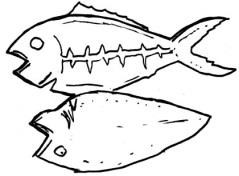 Image bank Nakatikim ka na ba nito? Paano kaya ito ginagawa?Ipabasang muli angIpangkat ang mag-layunin ng aralinPaano mo ipinapakita angPag-aralan.Si Dagambu ang pinuno ng mga dagang bukid.Pinamamahalaan niya ang mga daga sa bukid at gubat.Si Metromaws naman ang pinuno ng mga daga sa mga imbakan at bodega.Itanong:Ano ang mga pangngalan sa bawat pangungusap?Paano ginamit ang bawat isa?Ipakita ang larawan ng isangpinausukang isda.Image bank Nakatikim ka na ba nito? Paano kaya ito ginagawa?“Pagpapausok”aaral.pagmamalasakit  saPag-aralan.Si Dagambu ang pinuno ng mga dagang bukid.Pinamamahalaan niya ang mga daga sa bukid at gubat.Si Metromaws naman ang pinuno ng mga daga sa mga imbakan at bodega.Itanong:Ano ang mga pangngalan sa bawat pangungusap?Paano ginamit ang bawat isa?Ipakita ang larawan ng isangpinausukang isda.Image bank Nakatikim ka na ba nito? Paano kaya ito ginagawa?Ano ang mga salitang hindi moIpatalakay sa pangkatkapuwa?Pag-aralan.Si Dagambu ang pinuno ng mga dagang bukid.Pinamamahalaan niya ang mga daga sa bukid at gubat.Si Metromaws naman ang pinuno ng mga daga sa mga imbakan at bodega.Itanong:Ano ang mga pangngalan sa bawat pangungusap?Paano ginamit ang bawat isa?Ipakita ang larawan ng isangpinausukang isda.Image bank Nakatikim ka na ba nito? Paano kaya ito ginagawa?naunawaan  sa binasang tekstongkung paanoHayaang magbahagi ngPag-aralan.Si Dagambu ang pinuno ng mga dagang bukid.Pinamamahalaan niya ang mga daga sa bukid at gubat.Si Metromaws naman ang pinuno ng mga daga sa mga imbakan at bodega.Itanong:Ano ang mga pangngalan sa bawat pangungusap?Paano ginamit ang bawat isa?Ipakita ang larawan ng isangpinausukang isda.Image bank Nakatikim ka na ba nito? Paano kaya ito ginagawa?pang-impormasyon?ginagamit ang DCS.karanasan ang mag-Pag-aralan.Si Dagambu ang pinuno ng mga dagang bukid.Pinamamahalaan niya ang mga daga sa bukid at gubat.Si Metromaws naman ang pinuno ng mga daga sa mga imbakan at bodega.Itanong:Ano ang mga pangngalan sa bawat pangungusap?Paano ginamit ang bawat isa?Ipakita ang larawan ng isangpinausukang isda.Image bank Nakatikim ka na ba nito? Paano kaya ito ginagawa?Talakayin ang kahulugan ngMatapos ang inilaangaaral.Pag-aralan.Si Dagambu ang pinuno ng mga dagang bukid.Pinamamahalaan niya ang mga daga sa bukid at gubat.Si Metromaws naman ang pinuno ng mga daga sa mga imbakan at bodega.Itanong:Ano ang mga pangngalan sa bawat pangungusap?Paano ginamit ang bawat isa?Ipakita ang larawan ng isangpinausukang isda.Image bank Nakatikim ka na ba nito? Paano kaya ito ginagawa?bawat salitang babanggitin ngoras, tawagin angPag-aralan.Si Dagambu ang pinuno ng mga dagang bukid.Pinamamahalaan niya ang mga daga sa bukid at gubat.Si Metromaws naman ang pinuno ng mga daga sa mga imbakan at bodega.Itanong:Ano ang mga pangngalan sa bawat pangungusap?Paano ginamit ang bawat isa?Ipakita ang larawan ng isangpinausukang isda.Image bank Nakatikim ka na ba nito? Paano kaya ito ginagawa?guro.bawat pangkat upangPag-aralan.Si Dagambu ang pinuno ng mga dagang bukid.Pinamamahalaan niya ang mga daga sa bukid at gubat.Si Metromaws naman ang pinuno ng mga daga sa mga imbakan at bodega.Itanong:Ano ang mga pangngalan sa bawat pangungusap?Paano ginamit ang bawat isa?Ipakita ang larawan ng isangpinausukang isda.Image bank Nakatikim ka na ba nito? Paano kaya ito ginagawa?Siguraduhing nauunawaan ngibahagi ang kanilangPag-aralan.Si Dagambu ang pinuno ng mga dagang bukid.Pinamamahalaan niya ang mga daga sa bukid at gubat.Si Metromaws naman ang pinuno ng mga daga sa mga imbakan at bodega.Itanong:Ano ang mga pangngalan sa bawat pangungusap?Paano ginamit ang bawat isa?Ipakita ang larawan ng isangpinausukang isda.Image bank Nakatikim ka na ba nito? Paano kaya ito ginagawa?bawat isa ang kahulugan ngnatapos na gawain.Pag-aralan.Si Dagambu ang pinuno ng mga dagang bukid.Pinamamahalaan niya ang mga daga sa bukid at gubat.Si Metromaws naman ang pinuno ng mga daga sa mga imbakan at bodega.Itanong:Ano ang mga pangngalan sa bawat pangungusap?Paano ginamit ang bawat isa?Ipakita ang larawan ng isangpinausukang isda.Image bank Nakatikim ka na ba nito? Paano kaya ito ginagawa?salita bago tumungo saPag-aralan.Si Dagambu ang pinuno ng mga dagang bukid.Pinamamahalaan niya ang mga daga sa bukid at gubat.Si Metromaws naman ang pinuno ng mga daga sa mga imbakan at bodega.Itanong:Ano ang mga pangngalan sa bawat pangungusap?Paano ginamit ang bawat isa?Ipakita ang larawan ng isangpinausukang isda.Image bank Nakatikim ka na ba nito? Paano kaya ito ginagawa?susunod na salita.C. Pag-uugnay ng mga halimbawa sa bagong aralinSabihin ang pamagat ng kuwentong babasahin at itanong:Bakit hindi nagkasundo ang dalawang pangkat ng mga daga?Ipabasa “ Pagpapausok ng Isda” p. 55.Ano-ano ang dapat tandaan sa pagsulat ng talata?Ipagamit ang mga salitang pinagtalakayan upang makasulat ng isang talata ang bawat mag-aaral.D. Pagtalakay ng bagong konsepto at paglalahad ng bagong kasanayan #1Basahin nang malakas ang “At Nalunod ang mga Salot,” pp. 3 – 4.Hayaang magbigay ang mag- aaral ng pangungusap gamit ang pangngalan tungkol sa mga tauhan na nakilala nila sa napakinggang kuwento.Sa bawat pagbibigay ng mag- aaral, itanong:Ano  ang pangngalang ginamit?Ano-ano ang kailangan upang makagawa ng pinatuyong isda? Bakit pinatuyong isda ang tawag? Ano ang gagawin kung tag-ulan o kaya naman ay mahina ang sikat ng araw?Matapos ang inilaang oras, sabihin sa mag-aaral na makipagpalit ng papel sa kanilang napiling kapareha. Pabigyan ng puna ang natapos na sulatin ng bawat isa.Ipasulat muli ang sulatin bataysa punang ibinigay ng kapareha.Saan ginagamit ang DCS?Paano ito ginagamit?E.  Pagtalakay ngbagong konsepto at paglalahad ng bagong kasanayan #2Balikan ang hinuha ngmag-aaral bago basahin ang kuwento.Isa-isahin ang mga ito at sabihin kung nangyari ba sa kuwento o hindi.Ipangkat ang mag-aaral.Bawat pangkat ay maghahanda ng isang usapan ng mga daga na mapakikinggan sa gubat, bukid, bodega at imbakan.Matapos ang inilaang oras, tawagin ang bawat pangkat para sa kanilang pagtatanghal.Bigyang-halaga ang ginawa ng bawat pangkat.Ipangkat ang mag-aaral.Maghanda ng mga resipi para sa bawat pangkat. Lagyan din ng tanong ang bawat inihandang sipi ng resipi.Ipabasa ito sa bawat pangkat at pasagutan ang mga inihandang tanong.Matapos ang inilaang oras, tawagin ang bawat pangkatupang ibahagi ang natapos na gawain.Magpatala ng mgaaklat na makukuha sa bawat kategoryasa DCS. Ipasulat ang ID ng aklat at iba pang impormasyon dito.F. Paglinang sa Kabisahaan (Tungo sa formative Assessment)Sino si Dagambu? Paano siya naging pinuno ng mga dagang bukid?Anong ginagawa ng mga dagang bukid sa taniman? Tama ba ito? Bakit hindi?Bakit nag-away ang pangkat ng mga dagang bukid at dagang lungsod?Tumawag ng mag-aaral upang magbahagi ng kanilang karanasan tungkol sa pagmamalasakit sa kapuwa. Siguraduhin na magagamit nila nang wasto ang pangngalan. (Tawagin ang hindi pa nakapagbahagi noong unang arawa)Ipabasa: Pag-aasin p. 55. Itanong:Bakit pag-aasin ang tawag sa paraan ng pag-iimbak na ito?Ano ang unang dapat gawin sa pag- aasin ng isda o karne?Ano ang sumunod?Kailangan bang masunod ang bawat panuto na mga ito?Bakit?Sagutin:Tama ba margin sa kanan at kaliwang bahagi ng aking papel?Nabaybay ko ba nang wasto ang lahat ng mga salita?Dalhin ang mag-aaral sa silid-aklatan.Obserbahan ang bawat isa kung paano bila ginamit ang kanilang kaalaman sa DCS.Bigyan ng tulong ang mag-aaral nanakitang nahihirapan pa sa paggamit nito.Sino-sino ang tauhan sa napakinggang kuwento? Ano ang ikinilos ng bawat isa?Ano ang mensaheng hatid ng ikinilos ng bawat isa?Ano ang mangyayari kung may hindi ka  gagawing hakbang?Naisulat ko ba nang wasto at may sapat na layo ang mga salita?Tama ba ang mga pagkakasulat ko ng mga pangungusap?Tama ba ang ginamit kong mga bantas?G.  Paglalapat ngAralin sa Pang- araw-araw na buhayKung ikaw si Metromaws, gagawin mo rin ba ang kaniyang ginawa? Pangatwiranan mo ang iyong sagot.Ano ang kahalagahan ng pagkakaroon ng pagmamalasakit sa kapuwa?Paano mo ipinakikitaang pagmamalasakit sa iyong kapuwa?Bakit kailangang magtipid sapagkain at sa iba pang mga bagay na mayroon tayo?Ano ang dapat tandaan sapaggamit ng mga hiniram na aklat?H.  Paglalahat ngAralinAnong magandang aral ang natutuhan mo sa kuwento?Ano ang halaga ng paggamit ngpangngalan batay sa iyong pakikilahok sa mga gawain samga araling ito?Ano ang natutuhan no sa aralin?Isa-isahin ang mga dapat tandaansa pagsulat ng talata o sariling komposisyon.Paano ginagamit angDewey Classification System?I.	Pagtataya ng AralinSagutin ng oo o hindi ang sumusunod.Binasa ko bang mabuti ang mga hakbang?Nasagot ko ba nang wasto ang mga tanong tungkol sabinasa kong teskto?J.	Karagdagang gawain para sa takdang-aralin atremediationV. MGA TALAVI. PAGNINILAYA. Bilang mag-aaral na nakakuha ng 80% sapagtatayaB. Bilang ng mag-aaral na nangangailangan ng iba pang gawainpara sa remediationC. Nakatulong ba ang remedial? Bilang ng mag-aaral nanakaunawa sa aralin.D. Bilang ng mga mag-aaral na magpapatuloy saremediation.E. Alin sa mga istratehiyang pagtuturonakatulong ng lubos?F. Anong suliranin ang aking naranasan na solusyunan sa tulong ng aking punongguro atsuperbisor?G. Anong kagamitangpanturo ang aking nadibuho na nais kong ibahagi sa mgakapuwa ko guro?Baitang 1 – 12PaaralanBaitang6PANG-ARAW-PANG-ARAW-GuroAsignaturaFilipinoARAW NA TALÂGuroAsignaturaFilipinoARAW NA TALÂPetsa at Oras ng PagtuturoIkaapat na LinggoMarkahanUnaSA PAGTUTUROPetsa at Oras ng PagtuturoIkaapat na LinggoMarkahanUnaLunesMartesMiyerkolesHuwebesBiyernesI. LAYUNINA. Pamantayang PangnilalamanNaipamamalas ang kakayahan sa mapanuring pakikinig at pag-unawa sa napakingganNaipamamalas ang kakayahan at tatas sa pagsasalita at pagpapahayag ng sariling ideya, kaisipan, karanasan at damdamin Naisasagawa ang mapanuring pagbasa sa iba’t ibang uri ng teksto at napalalawak ang talasalitaanNaipamamalas ang iba’t ibang kasanayan upang maunawaan ang iba’t ibang teksto Napauunlad ang kasanayan sa pagsulat ng iba’t ibang uri ng sulatinNaipamamalas ang kakayahan sa mapanuring panood ng iba’t ibang uri ng mediaNaipamamalas ang pagpapahalaga at kasanayan sa paggamit ng wika sa komunikasyon at pagbasa ng iba’t ibang uri ng panitikanNaipamamalas ang kakayahan sa mapanuring pakikinig at pag-unawa sa napakingganNaipamamalas ang kakayahan at tatas sa pagsasalita at pagpapahayag ng sariling ideya, kaisipan, karanasan at damdamin Naisasagawa ang mapanuring pagbasa sa iba’t ibang uri ng teksto at napalalawak ang talasalitaanNaipamamalas ang iba’t ibang kasanayan upang maunawaan ang iba’t ibang teksto Napauunlad ang kasanayan sa pagsulat ng iba’t ibang uri ng sulatinNaipamamalas ang kakayahan sa mapanuring panood ng iba’t ibang uri ng mediaNaipamamalas ang pagpapahalaga at kasanayan sa paggamit ng wika sa komunikasyon at pagbasa ng iba’t ibang uri ng panitikanNaipamamalas ang kakayahan sa mapanuring pakikinig at pag-unawa sa napakingganNaipamamalas ang kakayahan at tatas sa pagsasalita at pagpapahayag ng sariling ideya, kaisipan, karanasan at damdamin Naisasagawa ang mapanuring pagbasa sa iba’t ibang uri ng teksto at napalalawak ang talasalitaanNaipamamalas ang iba’t ibang kasanayan upang maunawaan ang iba’t ibang teksto Napauunlad ang kasanayan sa pagsulat ng iba’t ibang uri ng sulatinNaipamamalas ang kakayahan sa mapanuring panood ng iba’t ibang uri ng mediaNaipamamalas ang pagpapahalaga at kasanayan sa paggamit ng wika sa komunikasyon at pagbasa ng iba’t ibang uri ng panitikanNaipamamalas ang kakayahan sa mapanuring pakikinig at pag-unawa sa napakingganNaipamamalas ang kakayahan at tatas sa pagsasalita at pagpapahayag ng sariling ideya, kaisipan, karanasan at damdamin Naisasagawa ang mapanuring pagbasa sa iba’t ibang uri ng teksto at napalalawak ang talasalitaanNaipamamalas ang iba’t ibang kasanayan upang maunawaan ang iba’t ibang teksto Napauunlad ang kasanayan sa pagsulat ng iba’t ibang uri ng sulatinNaipamamalas ang kakayahan sa mapanuring panood ng iba’t ibang uri ng mediaNaipamamalas ang pagpapahalaga at kasanayan sa paggamit ng wika sa komunikasyon at pagbasa ng iba’t ibang uri ng panitikanNaipamamalas ang kakayahan sa mapanuring pakikinig at pag-unawa sa napakingganNaipamamalas ang kakayahan at tatas sa pagsasalita at pagpapahayag ng sariling ideya, kaisipan, karanasan at damdamin Naisasagawa ang mapanuring pagbasa sa iba’t ibang uri ng teksto at napalalawak ang talasalitaanNaipamamalas ang iba’t ibang kasanayan upang maunawaan ang iba’t ibang teksto Napauunlad ang kasanayan sa pagsulat ng iba’t ibang uri ng sulatinNaipamamalas ang kakayahan sa mapanuring panood ng iba’t ibang uri ng mediaNaipamamalas ang pagpapahalaga at kasanayan sa paggamit ng wika sa komunikasyon at pagbasa ng iba’t ibang uri ng panitikanB. Pamantayan sa PagganapNasasaulo ang isang tula/awit na napakinggan at naisasadula ang isang isyu o paksa mula sa tekstong napakingganNakasasali sa isang usapan tungkol sa isyuNakabubuo ng sariling diksiyonaryo ng mga bagong salita mula sa mga binasa; naisasadula ang mga maaaring mangyari sa nabasang teksto Nagagamit ang nakalimbag at di-nakalimbag na mga kagamitan sa pagsasaliksikNakasusulat ng reaksyon sa isang isyuNakagagawa ng isang blog entry tungkol sa napanoodNaisasagawa ang pagsali sa mga usapan at talakayan, pagkukuwento, pagtula, pagsulat ng sariling tula at kuwentoNasasaulo ang isang tula/awit na napakinggan at naisasadula ang isang isyu o paksa mula sa tekstong napakingganNakasasali sa isang usapan tungkol sa isyuNakabubuo ng sariling diksiyonaryo ng mga bagong salita mula sa mga binasa; naisasadula ang mga maaaring mangyari sa nabasang teksto Nagagamit ang nakalimbag at di-nakalimbag na mga kagamitan sa pagsasaliksikNakasusulat ng reaksyon sa isang isyuNakagagawa ng isang blog entry tungkol sa napanoodNaisasagawa ang pagsali sa mga usapan at talakayan, pagkukuwento, pagtula, pagsulat ng sariling tula at kuwentoNasasaulo ang isang tula/awit na napakinggan at naisasadula ang isang isyu o paksa mula sa tekstong napakingganNakasasali sa isang usapan tungkol sa isyuNakabubuo ng sariling diksiyonaryo ng mga bagong salita mula sa mga binasa; naisasadula ang mga maaaring mangyari sa nabasang teksto Nagagamit ang nakalimbag at di-nakalimbag na mga kagamitan sa pagsasaliksikNakasusulat ng reaksyon sa isang isyuNakagagawa ng isang blog entry tungkol sa napanoodNaisasagawa ang pagsali sa mga usapan at talakayan, pagkukuwento, pagtula, pagsulat ng sariling tula at kuwentoNasasaulo ang isang tula/awit na napakinggan at naisasadula ang isang isyu o paksa mula sa tekstong napakingganNakasasali sa isang usapan tungkol sa isyuNakabubuo ng sariling diksiyonaryo ng mga bagong salita mula sa mga binasa; naisasadula ang mga maaaring mangyari sa nabasang teksto Nagagamit ang nakalimbag at di-nakalimbag na mga kagamitan sa pagsasaliksikNakasusulat ng reaksyon sa isang isyuNakagagawa ng isang blog entry tungkol sa napanoodNaisasagawa ang pagsali sa mga usapan at talakayan, pagkukuwento, pagtula, pagsulat ng sariling tula at kuwentoNasasaulo ang isang tula/awit na napakinggan at naisasadula ang isang isyu o paksa mula sa tekstong napakingganNakasasali sa isang usapan tungkol sa isyuNakabubuo ng sariling diksiyonaryo ng mga bagong salita mula sa mga binasa; naisasadula ang mga maaaring mangyari sa nabasang teksto Nagagamit ang nakalimbag at di-nakalimbag na mga kagamitan sa pagsasaliksikNakasusulat ng reaksyon sa isang isyuNakagagawa ng isang blog entry tungkol sa napanoodNaisasagawa ang pagsali sa mga usapan at talakayan, pagkukuwento, pagtula, pagsulat ng sariling tula at kuwentoNakapagbibigay ng hinuha saNagagamit ng wasto ang mgaNagagamit ng wasto ang mgaNaibibigay ang mga kahulugan ng pamilyar at di kilalang salita sa pamamagitan ng gamit sa pangungusap F6PT-Id-1.14Nagagamit angkalalabasan ng mga pangyayaripangngalan sa pakikipag-usap sapanghalip sa pakikipag-usap saNaibibigay ang mga kahulugan ng pamilyar at di kilalang salita sa pamamagitan ng gamit sa pangungusap F6PT-Id-1.14pangkalahatangC.  Mga Kasanayansa kwentong napakingganiba’t ibang sitwasyoniba’t ibang sitwasyonNaibibigay ang mga kahulugan ng pamilyar at di kilalang salita sa pamamagitan ng gamit sa pangungusap F6PT-Id-1.14sangguniansa PagkatutoF6PN-Id-e-12F6WG-Ia-d-2F6WG-Ia-d-2Naibibigay ang mga kahulugan ng pamilyar at di kilalang salita sa pamamagitan ng gamit sa pangungusap F6PT-Id-1.14F6EP-Ib-f-6Naibibigay ang mga kahulugan ng pamilyar at di kilalang salita sa pamamagitan ng gamit sa pangungusap F6PT-Id-1.14Nakasusulat ngNaibibigay ang mga kahulugan ng pamilyar at di kilalang salita sa pamamagitan ng gamit sa pangungusap F6PT-Id-1.14kuwentoNaibibigay ang mga kahulugan ng pamilyar at di kilalang salita sa pamamagitan ng gamit sa pangungusap F6PT-Id-1.14F6PU-Id-2.2II. NILALAMANPaghihinuha sa Kinalabasan ngKuwentoPaggamit ng Pangngalan atPanghalip sa Pakikipag-usap saPaggamit ng Pangngalan atPanghalip sa Pakikipag-usap saPagbibigay kahuluganng mga pamilyar at diPaggamit ngpangkalahatangiba’t ibang Sitwasyoniba’t ibang Sitwasyonpamilyar na salitasanggunian sapagsusulat ngkuwentoIII. MGAKAGAMITANG PANTUROA. Sanggunian1. Pahina sa Gabay ngGuro2. Pahina sa Kagamitangng Mag-aaral3. Pahina sa BatayangAklat4. Karagdagang Kagamitan sa mula sa portal ng LearningResource (LR)B.  Iba pang mgaKagamitang PanturoIV. PAMAMARAANA. Balik-Aral saNakaraang Aralin at/o Pagsisimula ng Bagong AralinMaglalahad ng mga tanongna sasagutin ng mag-aaral upang mataya ang kanilang kahandaan sa aralin. Itataas ng mag-aaral ang kanilang kamay kapag oo at mananatiling nakababa kapag hindi.Nagtapon ka na ba ng basura kung saan-saan?Nakapagdikit ka na ba ng bubble gum sa mga upuan?Nakapagtapon ka na ba ng balat ng sitsirya sa bintana ng inyong sasakyan o sinasakyan?Nagreresikolo ba kayosa inyong tahanan?Balikan ang kuwentong “AngTambakan” Ipalarawan sa mag-aaral ang mga tauhan sa kuwentong tinalakay kahapon.Sa awiting “Leron LeronSinta,” ipapasa ng guro ang korona sa mag-aaral.Kapag tumigil ang awit, maglalahad ang mag-aaral ng kaniyang natutuhan sa tinalakay na aralin.Awitin sa himig na“It’s a Small World After All.”Filipino kay saya, Filipino kay ganda. Filipino kay saya tayo nang mag-aral.Tumawag ng mag- aaral na magbabalik- aral sa nakaraang aralin. Ibabahagi ang sumusunod:Panata ng KalinisanMaghanda ngisang kahon na naglalaman ng mga piling salita na ginamit noong nakaraang aralin.Aawit ang mag- aaral at pagtigil ng musika ay pipili ng isang mag-aaral upang bumunot ng isang salita.Ilalahad ng mag- aaral ang kaniyang naalala sa salitang nabunot na batay sa pagkakagamit sa pangungusap nang nakaraang aralin.5.  Nakadalo ka na ba sakahit na anong gawain kaugnay sa pagreresikolo ng basura?Iskrip sa pagharap sa ka- barangayIskrip sa pagharap kay kapitanMaaaring sa bawat bahagi ay aawit muna ang mga mag- aaral saka tatawag muli ang guro)B. Paghahabi sa Layunin ng AralinPasagutan ang Tuklasin Mo sa p 1Ipagawa ang Tuklasin Mo sa p 4Ipagawa ang Tuklasin Mo sa p 8Ipagawa ang Tuklasin Mo sa p 14C.  Pag-uugnay ngmga Halimbawa sa BagongAralinBasahin ang kuwentong “AngTambakan”.Alamin Mo, pp. 5-6Alamin Mo, pp. 12-13Alamin Mo, pp.15-16D. Pagtalakay saBagong Konseptoat Paglalahadng Bagong Kasanayan #1Pasagutan ang Gawin Mo sap 2Alamin Mo p. 6-7Pasagutan ang Gawin Ninyosa p 9Pasagutan angGawin Ninyo sa p1.3Pasagutan angGawin Ninyo sa p 16E. Pagtalakay sa Bagong Konseptoat Paglalahad ng BagongKasanayan #2Gawin Ninyo p. 7Gawin Mo, p. 16F.  Paglinang saKabihasaan (tungo sa PormatibongPagtataya)Pasagutan ang Isulat Mo sa p3Pasagutan ang Isulat Mo sa p 7Pasagutan ang Isulat Mo sa p10Pasagutan ang IsulatMo sa p 14Pasagutan angIsulat Mo sa p 16G.  Paglalapat ngAralinsa Pang-araw- araw na BuhayH.  Paglalahat ngAralinPasagutan ang Isaisip mo sapahina 4Isaisip Mo, p. 7Isaisip Mo, p. 10Isaisip Mo, p. 13Isaisip Mo, p. 16I.	Pagtataya ngAralinJ.	Karagdagang Gawainpara sa takdang-aralin atremediationV. MGA TALÂVI. PAGNINILAYBaitang 1 – 12PaaralanBaitang6PANG-ARAW-PANG-ARAW-GuroAsignaturaFilipinoARAW NA TALÂGuroAsignaturaFilipinoARAW NA TALÂPetsa at Oras ng PagtuturoIkalimang LinggoMarkahanUnaSA PAGTUTUROPetsa at Oras ng PagtuturoIkalimang LinggoMarkahanUnaLunesMartesMiyerkolesHuwebesBiyernesI. LAYUNINA. Pamantayang PangnilalamanNaipamamalas ang kakayahan sa mapanuring pakikinig at pag-unawa sa napakingganNaipamamalas ang kakayahan at tatas sa pagsasalita at pagpapahayag ng sariling ideya, kaisipan, karanasan at damdamin Naisasagawa ang mapanuring pagbasa sa iba’t ibang uri ng teksto at napalalawak ang talasalitaanNaipamamalas ang iba’t ibang kasanayan upang maunawaan ang iba’t ibang teksto Napauunlad ang kasanayan sa pagsulat ng iba’t ibang uri ng sulatinNaipamamalas ang kakayahan sa mapanuring panood ng iba’t ibang uri ng mediaNaipamamalas ang pagpapahalaga at kasanayan sa paggamit ng wika sa komunikasyon at pagbasa ng iba’t ibang uri ng panitikanNaipamamalas ang kakayahan sa mapanuring pakikinig at pag-unawa sa napakingganNaipamamalas ang kakayahan at tatas sa pagsasalita at pagpapahayag ng sariling ideya, kaisipan, karanasan at damdamin Naisasagawa ang mapanuring pagbasa sa iba’t ibang uri ng teksto at napalalawak ang talasalitaanNaipamamalas ang iba’t ibang kasanayan upang maunawaan ang iba’t ibang teksto Napauunlad ang kasanayan sa pagsulat ng iba’t ibang uri ng sulatinNaipamamalas ang kakayahan sa mapanuring panood ng iba’t ibang uri ng mediaNaipamamalas ang pagpapahalaga at kasanayan sa paggamit ng wika sa komunikasyon at pagbasa ng iba’t ibang uri ng panitikanNaipamamalas ang kakayahan sa mapanuring pakikinig at pag-unawa sa napakingganNaipamamalas ang kakayahan at tatas sa pagsasalita at pagpapahayag ng sariling ideya, kaisipan, karanasan at damdamin Naisasagawa ang mapanuring pagbasa sa iba’t ibang uri ng teksto at napalalawak ang talasalitaanNaipamamalas ang iba’t ibang kasanayan upang maunawaan ang iba’t ibang teksto Napauunlad ang kasanayan sa pagsulat ng iba’t ibang uri ng sulatinNaipamamalas ang kakayahan sa mapanuring panood ng iba’t ibang uri ng mediaNaipamamalas ang pagpapahalaga at kasanayan sa paggamit ng wika sa komunikasyon at pagbasa ng iba’t ibang uri ng panitikanNaipamamalas ang kakayahan sa mapanuring pakikinig at pag-unawa sa napakingganNaipamamalas ang kakayahan at tatas sa pagsasalita at pagpapahayag ng sariling ideya, kaisipan, karanasan at damdamin Naisasagawa ang mapanuring pagbasa sa iba’t ibang uri ng teksto at napalalawak ang talasalitaanNaipamamalas ang iba’t ibang kasanayan upang maunawaan ang iba’t ibang teksto Napauunlad ang kasanayan sa pagsulat ng iba’t ibang uri ng sulatinNaipamamalas ang kakayahan sa mapanuring panood ng iba’t ibang uri ng mediaNaipamamalas ang pagpapahalaga at kasanayan sa paggamit ng wika sa komunikasyon at pagbasa ng iba’t ibang uri ng panitikanNaipamamalas ang kakayahan sa mapanuring pakikinig at pag-unawa sa napakingganNaipamamalas ang kakayahan at tatas sa pagsasalita at pagpapahayag ng sariling ideya, kaisipan, karanasan at damdamin Naisasagawa ang mapanuring pagbasa sa iba’t ibang uri ng teksto at napalalawak ang talasalitaanNaipamamalas ang iba’t ibang kasanayan upang maunawaan ang iba’t ibang teksto Napauunlad ang kasanayan sa pagsulat ng iba’t ibang uri ng sulatinNaipamamalas ang kakayahan sa mapanuring panood ng iba’t ibang uri ng mediaNaipamamalas ang pagpapahalaga at kasanayan sa paggamit ng wika sa komunikasyon at pagbasa ng iba’t ibang uri ng panitikanB. Pamantayan sa PagganapNasasaulo ang isang tula/awit na napakinggan at naisasadula ang isang isyu o paksa mula sa tekstong napakingganNakasasali sa isang usapan tungkol sa isyuNakabubuo ng sariling diksiyonaryo ng mga bagong salita mula sa mga binasa; naisasadula ang mga maaaring mangyari sa nabasang teksto Nagagamit ang nakalimbag at di-nakalimbag na mga kagamitan sa pagsasaliksikNakasusulat ng reaksyon sa isang isyuNakagagawa ng isang blog entry tungkol sa napanoodNaisasagawa ang pagsali sa mga usapan at talakayan, pagkukuwento, pagtula, pagsulat ng sariling tula at kuwentoNasasaulo ang isang tula/awit na napakinggan at naisasadula ang isang isyu o paksa mula sa tekstong napakingganNakasasali sa isang usapan tungkol sa isyuNakabubuo ng sariling diksiyonaryo ng mga bagong salita mula sa mga binasa; naisasadula ang mga maaaring mangyari sa nabasang teksto Nagagamit ang nakalimbag at di-nakalimbag na mga kagamitan sa pagsasaliksikNakasusulat ng reaksyon sa isang isyuNakagagawa ng isang blog entry tungkol sa napanoodNaisasagawa ang pagsali sa mga usapan at talakayan, pagkukuwento, pagtula, pagsulat ng sariling tula at kuwentoNasasaulo ang isang tula/awit na napakinggan at naisasadula ang isang isyu o paksa mula sa tekstong napakingganNakasasali sa isang usapan tungkol sa isyuNakabubuo ng sariling diksiyonaryo ng mga bagong salita mula sa mga binasa; naisasadula ang mga maaaring mangyari sa nabasang teksto Nagagamit ang nakalimbag at di-nakalimbag na mga kagamitan sa pagsasaliksikNakasusulat ng reaksyon sa isang isyuNakagagawa ng isang blog entry tungkol sa napanoodNaisasagawa ang pagsali sa mga usapan at talakayan, pagkukuwento, pagtula, pagsulat ng sariling tula at kuwentoNasasaulo ang isang tula/awit na napakinggan at naisasadula ang isang isyu o paksa mula sa tekstong napakingganNakasasali sa isang usapan tungkol sa isyuNakabubuo ng sariling diksiyonaryo ng mga bagong salita mula sa mga binasa; naisasadula ang mga maaaring mangyari sa nabasang teksto Nagagamit ang nakalimbag at di-nakalimbag na mga kagamitan sa pagsasaliksikNakasusulat ng reaksyon sa isang isyuNakagagawa ng isang blog entry tungkol sa napanoodNaisasagawa ang pagsali sa mga usapan at talakayan, pagkukuwento, pagtula, pagsulat ng sariling tula at kuwentoNasasaulo ang isang tula/awit na napakinggan at naisasadula ang isang isyu o paksa mula sa tekstong napakingganNakasasali sa isang usapan tungkol sa isyuNakabubuo ng sariling diksiyonaryo ng mga bagong salita mula sa mga binasa; naisasadula ang mga maaaring mangyari sa nabasang teksto Nagagamit ang nakalimbag at di-nakalimbag na mga kagamitan sa pagsasaliksikNakasusulat ng reaksyon sa isang isyuNakagagawa ng isang blog entry tungkol sa napanoodNaisasagawa ang pagsali sa mga usapan at talakayan, pagkukuwento, pagtula, pagsulat ng sariling tula at kuwentoC. Mga Kasanayan sa PagkatutoNakapagbibigay ng hinuha sa kalalabasan ng mga pangyayari sa kwentong napakingganF6PN-Id-e-12Nagagamit ang iba’t ibang uri ng panghalip sa iba’t ibang sitwasyonF6WG-Ie-g-3Naibibigay ang kahulugan ng pamilyar at di kilalang salita sa pamamagitan ng sitwasyong        pinaggamitanF6PT.Ie.1.8Nasasagot ang mga tanong tungkol sa tekstong pang- impormasyonF6PB –Ic-e- 3.1.2Napupunan nang wasto ang kard na pang-aklatan F6EP-Ic-13II. NILALAMANPaghihinuha sa kinalabasan ng mga pangyayari sa alamat na napakingganPaggamit ng iba’ t ibang uri ng panghalip sa iba’t ibang sitwasyonPagbibigay ng kahulugan ng pamilyar at di kilalang salita sa pamamagitan ng sitwasyong pinaggamitanPagsagot sa mga tanong tungkol sa tekstong	pang- impormasyonPagpuno nang wasto sa kard na pang- aklatanIII. MGA KAGAMITANGPANTUROA. Sanggunian1. Pahina sa Gabay ngGuro2. Pahina sa Kagamitangng Mag-aaral3. Pahina sa Batayang AklatRondon, Amorfina G. et al., “ Filipino sa Bagong Siglo” DepEdPapa, Nenita P. et. al. “ Bagong Filipino sa Salita at Gawa4. KaragdagangKagamitan mula sa portal ng LearningResource (LR)B.  Iba pang mgaKagamitang PanturoIV. PAMAMARAANA.	Balik-Aral sa Nakaraang Aralin at/o Pagsisimula ng Bagong AralinPapaghandain ang bawat mag-aaral ng dalawang flash card na may nakasulat na ALAM KO! at AALAMIN KO PA LANG!.Ipakita ang mga flashcard na may impormasyon.Kuhanin ang sagot ngmag-aaral sa pamamagitan ng pagtataas ng flashcard na umaayon sa kanilang tugon.Pinanggalingan ng kanilang apelyidoSinaunang kuwento ng kanilang pamilyaKuwento ng pag- iibigan ng kanilang mga magulangAlamat ng kanilang lugar/ baryo/ lungsodBalikan ang alamat ng lansones. Isa-isahin ang mga pangyayaring naganap sa alamat.Ano ang dapat gawin kung may hindi maunnawaan sa isang tekstong binabasa?Ano-ano ang natatandaan tungkol sa:Alamat ng lansonesWalong Taong GulangMga Uri ng PanghalipMaghanda ng isang kahon na naglalaman ng mga piling salita na ginamit noong nakaraang aralin. Pabunutin     angmag-aaral ng isang kard na may nakasulat na salita.Ipatukoy ang kahulugan nito.5. Mga sinaunang kuwento ng mga nakatatandang tao sa kanilang lugarB.	Paghahabi sa Layunin ng AralinGawin at ipagawa ang Tuklasin Mo sa pahina 1Magpakita ng larawan ng ilang mga prutas. Itanong sa mag-aaral kung may alam ba silang kuwento tungkol dito.Ipatukoy ang kahulugan ng mga salitang may guhit sa pahina 1Basahin ang isang uri ng alamat na pinamagatang “Noon… Lason pa ang Lansones”.Pagkatapos nito, magkaroon ng maikling talakayan sa pamamagitan ng tanong at sagot.Ipagawa ang Tuklasin Mo sa pahina 5Ipagawa ang Tuklasin Mo sa pahina 5Ipagawa ang Tuklasin Mo sa pahina 5Ipagawa ang Tuklasin Mo sa pahina 5Ipagawa ang Tuklasin Mo sa pahina 5Ipagawa ang Tuklasin Mo sa pahina  6Ipagawa ang Tuklasin Mo sa pahina 8Ipagawa ang Tuklasin Mo sa pahina 8Ipagawa ang Tuklasin Mo sa pahina 8Ipagawa ang Tuklasin Mo sa pahina 8C.	Pag-uugnay ngmga Halimbawa sa Bagong AralinD. Pagtalakay saBagong Konsepto at Paglalahad ng Bagong Kasanayan#1Ipagawa ang Gawin Mo sa pahina 3Gawin ito nang  isahan. Muling pag-isipan ang huling tanong saIpagawa pahina 7angGawinmosaIpagawa ang Gawin Mo sa pahina 10Ipagawa Gawin	mo pahina 14ang saIpagawa Gawin	Mo pahina 17-18ang saE.  Pagtalakay saBagong Konsepto at Paglalahad ng Bagong Kasanayan#2Ipasagot	ang	GawinNinyo sa pahina 3Ipasagot ang Gawin Ninyosa pahina 6-7Ipasagot ang Gawin Ninyosa pahina 10Ipagawa ang GawinNinyo sa pahina 13Ipasagot	angGawin Ninyo sa pahina 17F.  Paglinang saKabihasaan (tungo sa PormatibongPagtataya)Isulat Mo p. 4Isulat Mo, p. 7Isulat Mo, p. 11Isulat Mo, p. 14Isulat Mo, p. 18G.  Paglalapat ngAralinsa Pang-araw-araw na BuhayIsapuso Mo, p. 4Isapuso Mo, p. 7Isapuso Mo, p. 11Isapuso Mo, p. 14Isapuso Mo, p. 18H. Paglalahat ng AralinIsaisip Mo, p. 4Isaisip Mo, p.7Isaisip Mo, p. 11Isaisip Mo, p.1 4Isaisip Mo, p. 18I.	Pagtataya ng AralinJ.		Karagdagang Gawain para sa takdang-aralin atremediationV. MGA TALÂVI. PAGNINILAYBaitang 1 – 12PaaralanBaitang6PANG-ARAW-PANG-ARAW-GuroAsignaturaFilipinoARAW NA TALÂGuroAsignaturaFilipinoARAW NA TALÂPetsa at Oras ng PagtuturoIkaanim na LinggoMarkahanUnaSA PAGTUTUROPetsa at Oras ng PagtuturoIkaanim na LinggoMarkahanUnaLunesMartesMiyerkolesHuwebesBiyernesI. LAYUNINA. Pamantayang PangnilalamanNaipamamalas ang kakayahan sa mapanuring pakikinig at pag-unawa sa napakingganNaipamamalas ang kakayahan at tatas sa pagsasalita at pagpapahayag ng sariling ideya, kaisipan, karanasan at damdamin Naisasagawa ang mapanuring pagbasa sa iba’t ibang uri ng teksto at napalalawak ang talasalitaanNaipamamalas ang iba’t ibang kasanayan upang maunawaan ang iba’t ibang teksto Napauunlad ang kasanayan sa pagsulat ng iba’t ibang uri ng sulatinNaipamamalas ang kakayahan sa mapanuring panood ng iba’t ibang uri ng mediaNaipamamalas ang pagpapahalaga at kasanayan sa paggamit ng wika sa komunikasyon at pagbasa ng iba’t ibang uri ng panitikanNaipamamalas ang kakayahan sa mapanuring pakikinig at pag-unawa sa napakingganNaipamamalas ang kakayahan at tatas sa pagsasalita at pagpapahayag ng sariling ideya, kaisipan, karanasan at damdamin Naisasagawa ang mapanuring pagbasa sa iba’t ibang uri ng teksto at napalalawak ang talasalitaanNaipamamalas ang iba’t ibang kasanayan upang maunawaan ang iba’t ibang teksto Napauunlad ang kasanayan sa pagsulat ng iba’t ibang uri ng sulatinNaipamamalas ang kakayahan sa mapanuring panood ng iba’t ibang uri ng mediaNaipamamalas ang pagpapahalaga at kasanayan sa paggamit ng wika sa komunikasyon at pagbasa ng iba’t ibang uri ng panitikanNaipamamalas ang kakayahan sa mapanuring pakikinig at pag-unawa sa napakingganNaipamamalas ang kakayahan at tatas sa pagsasalita at pagpapahayag ng sariling ideya, kaisipan, karanasan at damdamin Naisasagawa ang mapanuring pagbasa sa iba’t ibang uri ng teksto at napalalawak ang talasalitaanNaipamamalas ang iba’t ibang kasanayan upang maunawaan ang iba’t ibang teksto Napauunlad ang kasanayan sa pagsulat ng iba’t ibang uri ng sulatinNaipamamalas ang kakayahan sa mapanuring panood ng iba’t ibang uri ng mediaNaipamamalas ang pagpapahalaga at kasanayan sa paggamit ng wika sa komunikasyon at pagbasa ng iba’t ibang uri ng panitikanNaipamamalas ang kakayahan sa mapanuring pakikinig at pag-unawa sa napakingganNaipamamalas ang kakayahan at tatas sa pagsasalita at pagpapahayag ng sariling ideya, kaisipan, karanasan at damdamin Naisasagawa ang mapanuring pagbasa sa iba’t ibang uri ng teksto at napalalawak ang talasalitaanNaipamamalas ang iba’t ibang kasanayan upang maunawaan ang iba’t ibang teksto Napauunlad ang kasanayan sa pagsulat ng iba’t ibang uri ng sulatinNaipamamalas ang kakayahan sa mapanuring panood ng iba’t ibang uri ng mediaNaipamamalas ang pagpapahalaga at kasanayan sa paggamit ng wika sa komunikasyon at pagbasa ng iba’t ibang uri ng panitikanNaipamamalas ang kakayahan sa mapanuring pakikinig at pag-unawa sa napakingganNaipamamalas ang kakayahan at tatas sa pagsasalita at pagpapahayag ng sariling ideya, kaisipan, karanasan at damdamin Naisasagawa ang mapanuring pagbasa sa iba’t ibang uri ng teksto at napalalawak ang talasalitaanNaipamamalas ang iba’t ibang kasanayan upang maunawaan ang iba’t ibang teksto Napauunlad ang kasanayan sa pagsulat ng iba’t ibang uri ng sulatinNaipamamalas ang kakayahan sa mapanuring panood ng iba’t ibang uri ng mediaNaipamamalas ang pagpapahalaga at kasanayan sa paggamit ng wika sa komunikasyon at pagbasa ng iba’t ibang uri ng panitikanB. Pamantayan sa PagganapNasasaulo ang isang tula/awit na napakinggan at naisasadula ang isang isyu o paksa mula sa tekstong napakingganNakasasali sa isang usapan tungkol sa isyuNakabubuo ng sariling diksiyonaryo ng mga bagong salita mula sa mga binasa; naisasadula ang mga maaaring mangyari sa nabasang teksto Nagagamit ang nakalimbag at di-nakalimbag na mga kagamitan sa pagsasaliksikNakasusulat ng reaksyon sa isang isyuNakagagawa ng isang blog entry tungkol sa napanoodNaisasagawa ang pagsali sa mga usapan at talakayan, pagkukuwento, pagtula, pagsulat ng sariling tula at kuwentoNasasaulo ang isang tula/awit na napakinggan at naisasadula ang isang isyu o paksa mula sa tekstong napakingganNakasasali sa isang usapan tungkol sa isyuNakabubuo ng sariling diksiyonaryo ng mga bagong salita mula sa mga binasa; naisasadula ang mga maaaring mangyari sa nabasang teksto Nagagamit ang nakalimbag at di-nakalimbag na mga kagamitan sa pagsasaliksikNakasusulat ng reaksyon sa isang isyuNakagagawa ng isang blog entry tungkol sa napanoodNaisasagawa ang pagsali sa mga usapan at talakayan, pagkukuwento, pagtula, pagsulat ng sariling tula at kuwentoNasasaulo ang isang tula/awit na napakinggan at naisasadula ang isang isyu o paksa mula sa tekstong napakingganNakasasali sa isang usapan tungkol sa isyuNakabubuo ng sariling diksiyonaryo ng mga bagong salita mula sa mga binasa; naisasadula ang mga maaaring mangyari sa nabasang teksto Nagagamit ang nakalimbag at di-nakalimbag na mga kagamitan sa pagsasaliksikNakasusulat ng reaksyon sa isang isyuNakagagawa ng isang blog entry tungkol sa napanoodNaisasagawa ang pagsali sa mga usapan at talakayan, pagkukuwento, pagtula, pagsulat ng sariling tula at kuwentoNasasaulo ang isang tula/awit na napakinggan at naisasadula ang isang isyu o paksa mula sa tekstong napakingganNakasasali sa isang usapan tungkol sa isyuNakabubuo ng sariling diksiyonaryo ng mga bagong salita mula sa mga binasa; naisasadula ang mga maaaring mangyari sa nabasang teksto Nagagamit ang nakalimbag at di-nakalimbag na mga kagamitan sa pagsasaliksikNakasusulat ng reaksyon sa isang isyuNakagagawa ng isang blog entry tungkol sa napanoodNaisasagawa ang pagsali sa mga usapan at talakayan, pagkukuwento, pagtula, pagsulat ng sariling tula at kuwentoNasasaulo ang isang tula/awit na napakinggan at naisasadula ang isang isyu o paksa mula sa tekstong napakingganNakasasali sa isang usapan tungkol sa isyuNakabubuo ng sariling diksiyonaryo ng mga bagong salita mula sa mga binasa; naisasadula ang mga maaaring mangyari sa nabasang teksto Nagagamit ang nakalimbag at di-nakalimbag na mga kagamitan sa pagsasaliksikNakasusulat ng reaksyon sa isang isyuNakagagawa ng isang blog entry tungkol sa napanoodNaisasagawa ang pagsali sa mga usapan at talakayan, pagkukuwento, pagtula, pagsulat ng sariling tula at kuwentoNasasagot ang mga mga tanongNagagamit ang iba’t ibang uri ngNakasusulat      ng      talatangnagpapaliwanagF6PU-If-2.1Nagagamit ang wika bilang tugon	sa	sariling pangangailangan at sitwasyonF6PL-0a-j-2Nasusuri ang mgaNagagamit angna bakit at paano sa kuwentopanghalip sa iba’t ibang sitwasyonNakasusulat      ng      talatangnagpapaliwanagF6PU-If-2.1Nagagamit ang wika bilang tugon	sa	sariling pangangailangan at sitwasyonF6PL-0a-j-2kaisipan atpangkalahatangC.  Mga KasanayanF6PB-If-3.2.1F6WG-Ie-g-3Nakasusulat      ng      talatangnagpapaliwanagF6PU-If-2.1Nagagamit ang wika bilang tugon	sa	sariling pangangailangan at sitwasyonF6PL-0a-j-2pagpapahalagangsanggunian sasa PagkatutoNaisasalaysay	muli	angNakasusulat      ng      talatangnagpapaliwanagF6PU-If-2.1Nagagamit ang wika bilang tugon	sa	sariling pangangailangan at sitwasyonF6PL-0a-j-2nakapaloob sapagsasaliksiknapakinggang kuwento F6PS-Nakasusulat      ng      talatangnagpapaliwanagF6PU-If-2.1Nagagamit ang wika bilang tugon	sa	sariling pangangailangan at sitwasyonF6PL-0a-j-2napanood na maiklingIf-6.1Nakasusulat      ng      talatangnagpapaliwanagF6PU-If-2.1Nagagamit ang wika bilang tugon	sa	sariling pangangailangan at sitwasyonF6PL-0a-j-2pelikulaF6EP-Ib-d-cNakasusulat      ng      talatangnagpapaliwanagF6PU-If-2.1Nagagamit ang wika bilang tugon	sa	sariling pangangailangan at sitwasyonF6PL-0a-j-2F6PD-IF-10II. NILALAMANPagsagot sa mga tanong nabakit at paano sa kuwentoPaggamit ng iba’ t ibang uri ngpanghalip sa iba’t ibang sitwasyonPagsulat ng talatangnagpapaliwanagPagsusuri ng mgakaisipan at pagpapahalagangPaggamit ngpangkalahatang sanggunian sanakapaloob sapagsasaliksiknapanood na maiklingpelikulaIII. MGAKAGAMITANG PANTUROA. Sanggunian1. Pahina sa Gabay ngGuro2. Pahina sa Kagamitangng Mag-aaral3. Pahina sa BatayangAklat4. Karagdagang Kagamitan mula sa portal ng LearningResource (LR)B.  Iba pang mgaKagamitang PanturoIV. PAMAMARAANA.	Balik-Aral saNakaraang Aralin at/o Pagsisimula ng Bagong AralinAno-ano ang alam monglaro sa computer?Balikan     ang    kuwentong“Anong Oras na?”Isa-isahin ang mga pangyayaring naganap sa kuwento.Sa saliw ng awiting “LeronLeron Sinta” ipapasa ng guro ang korona sa mga mag-aaral. Kapag tumigil ang awit, maglalahad ang mga mag-aaral ng kaniyang natutuhan sa nakaraang aralinpapanood angmaikling pelikulang “Footbridge” na nasa https://www.yout ube.com/watch?v=VkDDyt7NlUk. Ang maikling bidyong ito ay tungkol sa isang estudyante na si Kyle na walang pakialam sa mga nangyayari sa kaniyang paligid ngunit nagkaroon ng malaking pagbabago sa kaniyang pananawnang naranasan angkalamidad sakanilang lugarB.	Paghahabi saLayunin ng AralinTuklasin Mo, p. 1Tuklasin Mo, p. 3Tuklasin Mo, p. 7Tuklasin Mo p. 9Tuklasin Mo, p.11C.	Pag-uugnay ngmga Halimbawa sa Bagong AralinAno nga angkinahuhumalingan ngayon ng kabataan?D. Pagtalakay saBagong Konsepto at Paglalahad ng Bagong Kasanayan#1Alamin Mo, p. 2Basahin nang malakas ang “Anong Oras Na? sa Para sa Guro Activity Sheet Filipino 6Q1W6Alamin Mo, p. 4-5Alamin Mo, p. 7Alamin Mo p. 9-10Alamin Mo p. 11-12E.  Pagtalakay saBagong Konsepto at Paglalahad ng Bagong Kasanayan#2Gawin Ninyo p. 2Gawin Ninyo p. 6Gawin Ninyo p. 8Gawin Ninyo, p. 10Gawin   Ninyo p.12F.  Paglinang saKabihasaan (tungo sa PormatibongPagtataya)Gawin Mo, p. 3Gawin Mo, p. 6Gawin Mo, p. 8Gawin Mo p. 10Gawin Mo p. 12G. Paglalapat ng Aralinsa Pang-araw-araw na BuhayIsapuso Mo, p. 3Isapuso Mo, p. 6Isapuso Mo p 9Isapuso Mo, p. 11Isapuso Mo, p. 13H.  Paglalahat ngAralinIsaisip Mo, p. 3Isaisip Mo, p. 6Isaisip Mo p. 8Isaisip Mo, p. 11Isaisip Mo p. 12I.	Pagtataya ng AralinJ.	KaragdagangGawain para sa takdang-aralin atremediationIsulat Mo, p. 3Isulat Mo, p. 7Isulat Mo p. 9Isulat Mo, p. 11Isulat Mo, p. 13V. MGA TALÂVI. PAGNINILAYGrades 6DAILY LESSON LOGPaaralanBaitang6Grades 6DAILY LESSON LOGGuroAsignaturaFilipinoGrades 6DAILY LESSON LOGPetsa/OrasIkapitong LinggoMarkahanUnang KuwarterLunesMartesMiyerkolesHuwebesBiyernesI. LayuninA.   Pamantayang PangnilalamanNaipamamalas ang kakayahan sa mapanuring pakikinig at pag-unawa sa napakingganNaipamamalas ang kakayahan at tatas sa pagsasalita at pagpapahayag ng sariling ideya, kaisipan, karanasan at damdamin Naisasagawa ang mapanuring pagbasa sa iba’t ibang uri ng teksto at napalalawak ang talasalitaanNaipamamalas ang iba’t ibang kasanayan upang maunawaan ang iba’t ibang teksto Napauunlad ang ksanayan sa pagsulat ng iba’t ibang uri ng sulatinNaipamamalas ang kakayahan sa mapanuring panood ng iba’t ibang uri ng mediaNaipamamalas ang pagpapahalaga at ksanayan sa paggamit ng wika sa komunikasyon at pagbasa ng iba’t ibang uri ng panitikanNaipamamalas ang kakayahan sa mapanuring pakikinig at pag-unawa sa napakingganNaipamamalas ang kakayahan at tatas sa pagsasalita at pagpapahayag ng sariling ideya, kaisipan, karanasan at damdamin Naisasagawa ang mapanuring pagbasa sa iba’t ibang uri ng teksto at napalalawak ang talasalitaanNaipamamalas ang iba’t ibang kasanayan upang maunawaan ang iba’t ibang teksto Napauunlad ang ksanayan sa pagsulat ng iba’t ibang uri ng sulatinNaipamamalas ang kakayahan sa mapanuring panood ng iba’t ibang uri ng mediaNaipamamalas ang pagpapahalaga at ksanayan sa paggamit ng wika sa komunikasyon at pagbasa ng iba’t ibang uri ng panitikanNaipamamalas ang kakayahan sa mapanuring pakikinig at pag-unawa sa napakingganNaipamamalas ang kakayahan at tatas sa pagsasalita at pagpapahayag ng sariling ideya, kaisipan, karanasan at damdamin Naisasagawa ang mapanuring pagbasa sa iba’t ibang uri ng teksto at napalalawak ang talasalitaanNaipamamalas ang iba’t ibang kasanayan upang maunawaan ang iba’t ibang teksto Napauunlad ang ksanayan sa pagsulat ng iba’t ibang uri ng sulatinNaipamamalas ang kakayahan sa mapanuring panood ng iba’t ibang uri ng mediaNaipamamalas ang pagpapahalaga at ksanayan sa paggamit ng wika sa komunikasyon at pagbasa ng iba’t ibang uri ng panitikanNaipamamalas ang kakayahan sa mapanuring pakikinig at pag-unawa sa napakingganNaipamamalas ang kakayahan at tatas sa pagsasalita at pagpapahayag ng sariling ideya, kaisipan, karanasan at damdamin Naisasagawa ang mapanuring pagbasa sa iba’t ibang uri ng teksto at napalalawak ang talasalitaanNaipamamalas ang iba’t ibang kasanayan upang maunawaan ang iba’t ibang teksto Napauunlad ang ksanayan sa pagsulat ng iba’t ibang uri ng sulatinNaipamamalas ang kakayahan sa mapanuring panood ng iba’t ibang uri ng mediaNaipamamalas ang pagpapahalaga at ksanayan sa paggamit ng wika sa komunikasyon at pagbasa ng iba’t ibang uri ng panitikanNaipamamalas ang kakayahan sa mapanuring pakikinig at pag-unawa sa napakingganNaipamamalas ang kakayahan at tatas sa pagsasalita at pagpapahayag ng sariling ideya, kaisipan, karanasan at damdamin Naisasagawa ang mapanuring pagbasa sa iba’t ibang uri ng teksto at napalalawak ang talasalitaanNaipamamalas ang iba’t ibang kasanayan upang maunawaan ang iba’t ibang teksto Napauunlad ang ksanayan sa pagsulat ng iba’t ibang uri ng sulatinNaipamamalas ang kakayahan sa mapanuring panood ng iba’t ibang uri ng mediaNaipamamalas ang pagpapahalaga at ksanayan sa paggamit ng wika sa komunikasyon at pagbasa ng iba’t ibang uri ng panitikanB. Pamantayan sa PagganapNasasaulo ang isang tula/awit na napakinggan at naisasadula ang isang isyu o paksa mula sa tekstong napakingganNakasasali sa isang usapan tungkol sa isyuNakabubuo ng sariling diksyunaryo ng mga bagong salita mula sa mga binasa; naisasadula ang mga maaaring mangyari sa nabasang tekstoNagagamit ang nakalimbag at di-nakalimbag na mga kagamitan sa pagsasaliksik Nakasusulat ng rekasyon sa isang isyuNakagagawa ng isang blog entry tungkol sa napanoodNaisasagawa ang pagsali sa mga usapan at talakayan, pagkukuwento, pagtula, pagsulat ng sariling tula atr kuwentoNasasaulo ang isang tula/awit na napakinggan at naisasadula ang isang isyu o paksa mula sa tekstong napakingganNakasasali sa isang usapan tungkol sa isyuNakabubuo ng sariling diksyunaryo ng mga bagong salita mula sa mga binasa; naisasadula ang mga maaaring mangyari sa nabasang tekstoNagagamit ang nakalimbag at di-nakalimbag na mga kagamitan sa pagsasaliksik Nakasusulat ng rekasyon sa isang isyuNakagagawa ng isang blog entry tungkol sa napanoodNaisasagawa ang pagsali sa mga usapan at talakayan, pagkukuwento, pagtula, pagsulat ng sariling tula atr kuwentoNasasaulo ang isang tula/awit na napakinggan at naisasadula ang isang isyu o paksa mula sa tekstong napakingganNakasasali sa isang usapan tungkol sa isyuNakabubuo ng sariling diksyunaryo ng mga bagong salita mula sa mga binasa; naisasadula ang mga maaaring mangyari sa nabasang tekstoNagagamit ang nakalimbag at di-nakalimbag na mga kagamitan sa pagsasaliksik Nakasusulat ng rekasyon sa isang isyuNakagagawa ng isang blog entry tungkol sa napanoodNaisasagawa ang pagsali sa mga usapan at talakayan, pagkukuwento, pagtula, pagsulat ng sariling tula atr kuwentoNasasaulo ang isang tula/awit na napakinggan at naisasadula ang isang isyu o paksa mula sa tekstong napakingganNakasasali sa isang usapan tungkol sa isyuNakabubuo ng sariling diksyunaryo ng mga bagong salita mula sa mga binasa; naisasadula ang mga maaaring mangyari sa nabasang tekstoNagagamit ang nakalimbag at di-nakalimbag na mga kagamitan sa pagsasaliksik Nakasusulat ng rekasyon sa isang isyuNakagagawa ng isang blog entry tungkol sa napanoodNaisasagawa ang pagsali sa mga usapan at talakayan, pagkukuwento, pagtula, pagsulat ng sariling tula atr kuwentoNasasaulo ang isang tula/awit na napakinggan at naisasadula ang isang isyu o paksa mula sa tekstong napakingganNakasasali sa isang usapan tungkol sa isyuNakabubuo ng sariling diksyunaryo ng mga bagong salita mula sa mga binasa; naisasadula ang mga maaaring mangyari sa nabasang tekstoNagagamit ang nakalimbag at di-nakalimbag na mga kagamitan sa pagsasaliksik Nakasusulat ng rekasyon sa isang isyuNakagagawa ng isang blog entry tungkol sa napanoodNaisasagawa ang pagsali sa mga usapan at talakayan, pagkukuwento, pagtula, pagsulat ng sariling tula atr kuwentoC. Mga Kasanayan sa PagkatutoNasasagot ang mgaNakapagbibigay ngNagagamit ang iba’tNakapagbibigay ngNagagamit ang Calltanong tungkol sasariling solusyon saibang uri ng panghalip saangkop na pamagat sanumber sa pagpili ngnapakinggang usapanisang suliraningiba’t ibang sitwasyonbinasang talataaklat na nais basahinF6PN-Ia-g-3.1naobserbahanF6WG-Ie-g-3F6PB-Ig-8F6EP-Ig-9.4F6PS-Ig-9II. NILALAMANPagsagot sa mga Tanong Tungkol saNapakinggang UsapanPagbibigay ng SarilingSolusyon Sa Isang Suliraning NaobserbahanPaggamit ng Panghalip saIba’t Ibang SitwasyonMISOSAAngkop na Pamagat ng Talata at Paggamit ngMalalaking Titik saPamagatIII. KAGAMITANG PANTUROA. Sanggunian1. Pahina sa Gabay ng Guro2. Pahina sa Kagamitan ng Mag-aaral3. Pahina sa Batayang Aklat4. Karagdagang Kaalaman mula sa Learning Resource (LR) portalMISOSAPanghalip/Pagsusunud- sunod ng mga Pangyayari/Pagsulat ng Sulatin 6824 pp. 1-9Larawan ng bahay nanasusunog ID 297MISOSAPanghalip/Pagsusunud- sunod ng mga Pangyayari/Pagsulat ng Sulatin 6824 pp. 1-9B.  Iba pang kagamitang panturoIV. PAMAMARAANa.	Balik-aral sa nakaraanga aralinat/o pagsisimula ng bagong aralinMay kakilala ka bangnaoperahan sa kidney o bato?Itanong:Ano ang solusyon? Ano ang suliranin?Pasagutan: Pagbalik-aralan MISOSA p. 1Pagbalik-aralan Mo B MISOSA p. 1ASQ1W7Tuklasin Mo, p. 1Bakit sila kailangangoperahan?Ano ang mga posiblengmangyari matapos angoperasyon?b.	Paghahabi sa layunin ng aralinItanong:Itanong:Itanong:Itanong:Hayaaang magbahagiAno ang pangarap niAno-ano  ang naobserbahanAno ang panghalip?Kung bibigyan mo ngang mag-aaral ngBordi kung magigingmo sa labas ng silid-aralanIpaawit ang “Ako, Ikaw,bagong pamagat ang tekstokanilang karanasan atmatagumpay  ang kaniyangbago tumunog ang bell?Tayo ay Isangtungkol kay Bordi, ano ito?mga naobserbahan saoperasyon?Komunidad.”Bigyang paliwanag angpaggamit ng silid-Ipatukoy ang mgaibinigay na sagot.aklatan.panghalip na ginamit saawit (tula) na ginamit.c.	Pag-uugnay ng mga halimbawaBasahin nang malakassa mag-aaral. Bordi GeocadinKidney, Bago Na MISOSA 6824, p. 6Itanong:Ipagawa:Pag-aralan MoASQ1W7sa bagong aralinBasahin nang malakassa mag-aaral. Bordi GeocadinKidney, Bago Na MISOSA 6824, p. 6Ano-ano ang bagay naGawin MoMISOSA pp 2Alamin Mo, p. 1-2Basahin nang malakassa mag-aaral. Bordi GeocadinKidney, Bago Na MISOSA 6824, p. 6iyong naisip na marapatMISOSA p. 7Basahin nang malakassa mag-aaral. Bordi GeocadinKidney, Bago Na MISOSA 6824, p. 6nang baguhin o palitan saBasahin nang malakassa mag-aaral. Bordi GeocadinKidney, Bago Na MISOSA 6824, p. 6paaralan? Bakit mo itoBasahin nang malakassa mag-aaral. Bordi GeocadinKidney, Bago Na MISOSA 6824, p. 6naisip? Paano itoBasahin nang malakassa mag-aaral. Bordi GeocadinKidney, Bago Na MISOSA 6824, p. 6malulunasan?d.	Pagtalakay ng bagong konseptoItanong:Itanong:Talakayin kung ano angPag-aralan MoASQ1W7at paglalahad ng bagongAno ang pamagat ngAlin-alin sa mga nabanggitpanghalip.MISOSA pp 3Gawin Ninyo, p. 2kasanayan #1napakinggang teskto?ang suliranin? Solusyon?MISOSA p. 8Sino si Bordi?Tandaan Mo, MISOSAAno ang kaniyang sakit?p. 8-9Ano ang ginawa sa kaniyasa National KidneyInstitute?Ano ang ipinahayag ngkaniyang doctor?Ano-ano ang pangarap ni Bordi?Sino-sino ang pinasalamatan ni Bordi? Bakit humanga sa kaniya ang mga doctor?Ano ang mga mahahalagang pangyayayari sa tekstong napakinggan?e.	Pagtalakay ng bagong konsepto at paglalahad ng bagong kasanayan #2Ipagawa : Gawin Mo MISOSA p. 7Ipakita muli ang larawan ni Bordi o ng isang batang may sakit. Ano kaya ang kaniyang suliranin? Paano masosolusyonan ang kaniyang  suliranin?Ipakuwentong muli sa mga mag-aaral ang buhay ni Bordi gamit ang panghalip.Pagsanayan Mo MISOSA, pp. 4-5ASQ1W7Gawin Mo, p. 2f.	Paglinang sa Kabisahaani.	(Tungo sa formative Assessment)Itanong:Kung isa ka sa mga kaibigan ni Bordi, ano ang gagawin mo upang makatulong sa kaniya?Sabihin:Kung bibigyan ka ng pagkakataon na makapagtanong kay Bordi, ano-ano ito? Gamitin angpanghalip sa pagtatanong.Subukin MoMISOSA , p. 5-6g.	Paglalapat ng Aralin sa Pang- araw-araw na buhayItanong:Ano ang aral na natutuhan mo sa kuwento ni Bordi?Ano ang iyong pangarap? Paano mo ito matutupad?Itanong;Ano ang dapat tandaan upang makapagbigay ng angkop na solusyon saisang suliraning naobserbahan?ASQ1W7Isapuso Mo, p. 2h.	Paglalahat ng AralinItanong:Ano ang dapat mong tandaan upang masagot ang mga tanong tungkol sa napakinggang kuwento?Itanong;Ano ang natutuhan mo sa aralin?Tandaan MoMISOSA p. 8-9Isaisip MoMISOSA, p. 4ASQ1W7Isaisip Mo, p. 2i.	Pagtataya ng AralinMaghanda ng isang talat. Siguraduhin naangkop ito sa mag- aaral. Ipasipi ito.Papuntahin ang mag- aaral sa silid-aklatan.Obserbahan kung paano sila nakahanap ng aklatPalagyan ito ng angkop na pamagat.na kanilang kailangan. Ipatala sa isang papel ang call number, may- akda, pamagat ng aklat ant ang panahon ngpagkakalimbag.j.	Karagdagang   gawain   para satakdang-aralin at remediationMagpaguhit omagpagupit ng isang larawan.Ipakilala ito sa kamag- aral gamit ang panghalip.ASQ1W7Isulat Mo, p. 2V. MGA TALAVI. PAGNINILAYA.  Bilang ng mag-aaral na nakakuha ng80% sa pagtatayaB. Bilang ng mag-aaral na nangangailanganng iba pang gawain para sa remediationC. Nakatulong ba ang remedial? Bilang ngmag-aaral na nakaunawa sa aralin.D.  Bilang ng mga mag-aaral namagpapatuloy sa remediation.E.  Alin sa mga estratehiyang pagtuturonakatulong ng lubos?F.	Anong suliranin ang aking naranasan nasolusyunan sa tulong ng aking punongguro  at superbisor?G. Anong kagamitang panturo ang akingnadibuho na nais kong ibahagi sa mga kapwa ko guro?Grades 6DAILY LESSON LOGPaaralanBaitang6Grades 6DAILY LESSON LOGGuroAsignaturaFilipinoGrades 6DAILY LESSON LOGPetsa/OrasIkawalong LinggoMarkahanUnang KuwarterLunesMartesMiyerkolesHuwebesBiyernesI. LayuninA.   Pamantayang PangnilalamanNaipamamalas ang kakayahan sa mapanuring pakikinig at pag-unawa sa napakingganNaipamamalas ang kakayahan at tatas sa pagsasalita at pagpapahayag ng sariling ideya, kaisipan, karanasan at damdamin Naisasagawa ang mapanuring pagbasa sa iba’t ibang uri ng teksto at napalalawak ang talasalitaanNaipamamalas ang iba’t ibang kasanayan upang maunawaan ang iba’t ibang teksto Napauunlad ang kasanayan sa pagsulat ng iba’t ibang uri ng sulatinNaipamamalas ang kakayahan sa mapanuring panood ng iba’t ibang uri ng mediaNaipamamalas ang pagpapahalaga at ksanayan sa paggamit ng wika sa komunikasyon at pagbasa ng iba’t ibang uri ng panitikanNaipamamalas ang kakayahan sa mapanuring pakikinig at pag-unawa sa napakingganNaipamamalas ang kakayahan at tatas sa pagsasalita at pagpapahayag ng sariling ideya, kaisipan, karanasan at damdamin Naisasagawa ang mapanuring pagbasa sa iba’t ibang uri ng teksto at napalalawak ang talasalitaanNaipamamalas ang iba’t ibang kasanayan upang maunawaan ang iba’t ibang teksto Napauunlad ang kasanayan sa pagsulat ng iba’t ibang uri ng sulatinNaipamamalas ang kakayahan sa mapanuring panood ng iba’t ibang uri ng mediaNaipamamalas ang pagpapahalaga at ksanayan sa paggamit ng wika sa komunikasyon at pagbasa ng iba’t ibang uri ng panitikanNaipamamalas ang kakayahan sa mapanuring pakikinig at pag-unawa sa napakingganNaipamamalas ang kakayahan at tatas sa pagsasalita at pagpapahayag ng sariling ideya, kaisipan, karanasan at damdamin Naisasagawa ang mapanuring pagbasa sa iba’t ibang uri ng teksto at napalalawak ang talasalitaanNaipamamalas ang iba’t ibang kasanayan upang maunawaan ang iba’t ibang teksto Napauunlad ang kasanayan sa pagsulat ng iba’t ibang uri ng sulatinNaipamamalas ang kakayahan sa mapanuring panood ng iba’t ibang uri ng mediaNaipamamalas ang pagpapahalaga at ksanayan sa paggamit ng wika sa komunikasyon at pagbasa ng iba’t ibang uri ng panitikanNaipamamalas ang kakayahan sa mapanuring pakikinig at pag-unawa sa napakingganNaipamamalas ang kakayahan at tatas sa pagsasalita at pagpapahayag ng sariling ideya, kaisipan, karanasan at damdamin Naisasagawa ang mapanuring pagbasa sa iba’t ibang uri ng teksto at napalalawak ang talasalitaanNaipamamalas ang iba’t ibang kasanayan upang maunawaan ang iba’t ibang teksto Napauunlad ang kasanayan sa pagsulat ng iba’t ibang uri ng sulatinNaipamamalas ang kakayahan sa mapanuring panood ng iba’t ibang uri ng mediaNaipamamalas ang pagpapahalaga at ksanayan sa paggamit ng wika sa komunikasyon at pagbasa ng iba’t ibang uri ng panitikanNaipamamalas ang kakayahan sa mapanuring pakikinig at pag-unawa sa napakingganNaipamamalas ang kakayahan at tatas sa pagsasalita at pagpapahayag ng sariling ideya, kaisipan, karanasan at damdamin Naisasagawa ang mapanuring pagbasa sa iba’t ibang uri ng teksto at napalalawak ang talasalitaanNaipamamalas ang iba’t ibang kasanayan upang maunawaan ang iba’t ibang teksto Napauunlad ang kasanayan sa pagsulat ng iba’t ibang uri ng sulatinNaipamamalas ang kakayahan sa mapanuring panood ng iba’t ibang uri ng mediaNaipamamalas ang pagpapahalaga at ksanayan sa paggamit ng wika sa komunikasyon at pagbasa ng iba’t ibang uri ng panitikanB. Pamantayan sa PagganapNasasaulo ang isang tula/awit na napakinggan at naisasadula ang isang isyu o paksa mula sa tekstong napakingganNakasasali sa isang usapan tungkol sa isyuNakabubuo ng sariling diksiyonaryo ng mga bagong salita mula sa mga binasa; naisasadula ang mga maaaring mangyari sa nabasang tekstoNagagamit ang nakalimbag at di-nakalimbag na mga kagamitan sa pagsasaliksik Nakasusulat ng reaksyon sa isang isyuNakagagawa ng isang blog entry tungkol sa napanoodNaisasagawa ang pagsali sa mga usapan at talakayan, pagkukuwento, pagtula, pagsulat ng sariling tula at kuwentoNasasaulo ang isang tula/awit na napakinggan at naisasadula ang isang isyu o paksa mula sa tekstong napakingganNakasasali sa isang usapan tungkol sa isyuNakabubuo ng sariling diksiyonaryo ng mga bagong salita mula sa mga binasa; naisasadula ang mga maaaring mangyari sa nabasang tekstoNagagamit ang nakalimbag at di-nakalimbag na mga kagamitan sa pagsasaliksik Nakasusulat ng reaksyon sa isang isyuNakagagawa ng isang blog entry tungkol sa napanoodNaisasagawa ang pagsali sa mga usapan at talakayan, pagkukuwento, pagtula, pagsulat ng sariling tula at kuwentoNasasaulo ang isang tula/awit na napakinggan at naisasadula ang isang isyu o paksa mula sa tekstong napakingganNakasasali sa isang usapan tungkol sa isyuNakabubuo ng sariling diksiyonaryo ng mga bagong salita mula sa mga binasa; naisasadula ang mga maaaring mangyari sa nabasang tekstoNagagamit ang nakalimbag at di-nakalimbag na mga kagamitan sa pagsasaliksik Nakasusulat ng reaksyon sa isang isyuNakagagawa ng isang blog entry tungkol sa napanoodNaisasagawa ang pagsali sa mga usapan at talakayan, pagkukuwento, pagtula, pagsulat ng sariling tula at kuwentoNasasaulo ang isang tula/awit na napakinggan at naisasadula ang isang isyu o paksa mula sa tekstong napakingganNakasasali sa isang usapan tungkol sa isyuNakabubuo ng sariling diksiyonaryo ng mga bagong salita mula sa mga binasa; naisasadula ang mga maaaring mangyari sa nabasang tekstoNagagamit ang nakalimbag at di-nakalimbag na mga kagamitan sa pagsasaliksik Nakasusulat ng reaksyon sa isang isyuNakagagawa ng isang blog entry tungkol sa napanoodNaisasagawa ang pagsali sa mga usapan at talakayan, pagkukuwento, pagtula, pagsulat ng sariling tula at kuwentoNasasaulo ang isang tula/awit na napakinggan at naisasadula ang isang isyu o paksa mula sa tekstong napakingganNakasasali sa isang usapan tungkol sa isyuNakabubuo ng sariling diksiyonaryo ng mga bagong salita mula sa mga binasa; naisasadula ang mga maaaring mangyari sa nabasang tekstoNagagamit ang nakalimbag at di-nakalimbag na mga kagamitan sa pagsasaliksik Nakasusulat ng reaksyon sa isang isyuNakagagawa ng isang blog entry tungkol sa napanoodNaisasagawa ang pagsali sa mga usapan at talakayan, pagkukuwento, pagtula, pagsulat ng sariling tula at kuwentoC. Mga Kasanayan sa PagkatutoNakasusunod sapanutoF6PN-If-h-1.1Naibabahagi ang isangpangyayaring nasaksihan F6PS-Ih-3.1Nagagamit angpangngalan at panghalip sa pakikipag-usap sa iba’t ibang sitwasyonF6WG-Ih-j-12Naibibigay angkahulugan ng pamilyar at di kilalang salita sa pamamagitan ng kayarian nito F6PT-Ih-1.17Naisasalaysay nang may wastong pagkakasunod-sunod ang mga pangyayari sa nabasang tekstong pang-impormasyon F6PB-Ih-5Nagagamit ang cardcatalog sa pagtukoy ng aklat na gagamitin sa pagsasaliksik tungkol sa isang paksaF6EP-Ih-9.1Nakasusulat ng talatang nagsasalaysay F6PU-Ih-2.1II. NILALAMANPagsunod sa Napakinggang PanutoPagbabahagi ng Isang Pangyayaring NasaksihanPaggamit ng Pangngalan sa Pakikipag-usap sa Iba’t Ibang SitwasyonPagbibigay-kahulugan sa mga Pamilyar at Di- Pamilyar na Salita Pagsasalaysay Muli ng Nabasang TekstongPang-impormasyonPaggamit ng Card CatalogPagsulat ng Talatang NagsasalaysayIII. KAGAMITANG PANTUROA. Sanggunian1. Pahina sa Gabay ng Guro2. Pahina sa Kagamitan ng Mag-aaral3. Pahina sa Batayang Aklat4. Karagdagang Kagamitan mula saMISOSA Pagbubuod atMISOSA Pagbubuod atYaman ng Lahi: Wika atLearning Resource (LR) portalMga Kayarian ngMga Kayarian ngpagbasa sa Filipino 4.Pangngalan 6861Pangngalan 6861Yunit III: Kagamitan ngEASE Modyul 3Mag-aaral Aralin 15Pagsusuri saKayarian/Kahulugan10119ng Salita Pagtukoy saSanhi at Bunga atPagbibigay ngAlternativ na PamagatID 6883B.  Iba pang kagamitang panturoIV. PAMAMARAANA. Balik-aral sa nakaraang aralin at/opagsisimula ng bagong aralinSabihin:Kung kailangan ng aklatHayaang magbahagiang mag-aaral ngPagbalik-aralan Mop. 1Papiliin ang bawatpares ng mag-aaral ngAno-ano ang dapat tandaan sa paggamit  ng silid-aklatan?upang madagdagan angkanilang karanasan saMagbigay ng halimbawa ngisang bagay na makikitakaalaman sa mga langgam,isa sa mga gawain ngpangngalan na makikita sasa loob ng silid-aralan.sa anong hanay ng mgapangkat nang nagdaangpaligid.Pagawain ang bawatbilang mo ito hahanapin?araw.pares ng usapan tungkosa napiling bagay.B. Paghahabi sa layunin ng aralinTanungin ang mag-Itanong:Ipabasa:Ipabasa:Ano ang dapat gawin upangaaral kung ano angMay isa bang nakatawagPag-aralan MoPag-aralan Momadaling makita ang aklatnaaalala nila sa salitangnang iyong pansin sa mgapp. 2-3pp. 2-3na kailangan sapanuto.ginawa ng  kamag-aral nangpagsasaliksik?Gawaan ito ng conceptnagdaang araw?map.C. Pag-uugnay ng mga halimbawa saPangkatin ang mag- aaral.Bawat pangkat ay pipili ng isang lider.Pagawain ng isang pila ang mga kasapi ng bawat pangkat.Papiringan ang lahat ng kasapi ng pangkat.Sa gabay ng lider, kailangang marating ng pangkat ang kanilang home.Ang unangmakakarating sa home ang siyang panalo.Tumawag ng ilang mag-Itanong:Tumawag ng ilang mag-Yaman ng Lahi: Wika atbagong aralinPangkatin ang mag- aaral.Bawat pangkat ay pipili ng isang lider.Pagawain ng isang pila ang mga kasapi ng bawat pangkat.Papiringan ang lahat ng kasapi ng pangkat.Sa gabay ng lider, kailangang marating ng pangkat ang kanilang home.Ang unangmakakarating sa home ang siyang panalo.aaral upang magbahagiTungkol saan ang binasangaaral upang maisalaysaypagbasa sa Filipino 4.Pangkatin ang mag- aaral.Bawat pangkat ay pipili ng isang lider.Pagawain ng isang pila ang mga kasapi ng bawat pangkat.Papiringan ang lahat ng kasapi ng pangkat.Sa gabay ng lider, kailangang marating ng pangkat ang kanilang home.Ang unangmakakarating sa home ang siyang panalo.ng kanilang nasaksihanteksto?muli ang binasangYunit III: Kagamitan ngPangkatin ang mag- aaral.Bawat pangkat ay pipili ng isang lider.Pagawain ng isang pila ang mga kasapi ng bawat pangkat.Papiringan ang lahat ng kasapi ng pangkat.Sa gabay ng lider, kailangang marating ng pangkat ang kanilang home.Ang unangmakakarating sa home ang siyang panalo.o naobserbahan saAno-ano ang pangngalangteskto. Itanong:Mag-aaral Aralin 15Pangkatin ang mag- aaral.Bawat pangkat ay pipili ng isang lider.Pagawain ng isang pila ang mga kasapi ng bawat pangkat.Papiringan ang lahat ng kasapi ng pangkat.Sa gabay ng lider, kailangang marating ng pangkat ang kanilang home.Ang unangmakakarating sa home ang siyang panalo.isang kamag-aral nangnagdaang gawain saginamit dito?Gamitin ang mga ito saNaisalaysay ba nang wastoang binasang teksto?Basahin Mo, p.139-140Pangkatin ang mag- aaral.Bawat pangkat ay pipili ng isang lider.Pagawain ng isang pila ang mga kasapi ng bawat pangkat.Papiringan ang lahat ng kasapi ng pangkat.Sa gabay ng lider, kailangang marating ng pangkat ang kanilang home.Ang unangmakakarating sa home ang siyang panalo.Filipino.sariling  pangungusap/saBakit? Bakit hindi?Pangkatin ang mag- aaral.Bawat pangkat ay pipili ng isang lider.Pagawain ng isang pila ang mga kasapi ng bawat pangkat.Papiringan ang lahat ng kasapi ng pangkat.Sa gabay ng lider, kailangang marating ng pangkat ang kanilang home.Ang unangmakakarating sa home ang siyang panalo.isang usapan.Ano-ano ang dapatPangkatin ang mag- aaral.Bawat pangkat ay pipili ng isang lider.Pagawain ng isang pila ang mga kasapi ng bawat pangkat.Papiringan ang lahat ng kasapi ng pangkat.Sa gabay ng lider, kailangang marating ng pangkat ang kanilang home.Ang unangmakakarating sa home ang siyang panalo.Ayon sa tekstong binasa,tandaan  upang maisalaysayPangkatin ang mag- aaral.Bawat pangkat ay pipili ng isang lider.Pagawain ng isang pila ang mga kasapi ng bawat pangkat.Papiringan ang lahat ng kasapi ng pangkat.Sa gabay ng lider, kailangang marating ng pangkat ang kanilang home.Ang unangmakakarating sa home ang siyang panalo.saan-saan  matatagpuan angmuli ang nabasang teskto?Pangkatin ang mag- aaral.Bawat pangkat ay pipili ng isang lider.Pagawain ng isang pila ang mga kasapi ng bawat pangkat.Papiringan ang lahat ng kasapi ng pangkat.Sa gabay ng lider, kailangang marating ng pangkat ang kanilang home.Ang unangmakakarating sa home ang siyang panalo.mga langgam?Ipagawa ang mgaPangkatin ang mag- aaral.Bawat pangkat ay pipili ng isang lider.Pagawain ng isang pila ang mga kasapi ng bawat pangkat.Papiringan ang lahat ng kasapi ng pangkat.Sa gabay ng lider, kailangang marating ng pangkat ang kanilang home.Ang unangmakakarating sa home ang siyang panalo.pagsasanay sa p. 4D. Pagtalakay ng bagong konsepto atItanong:Itanong:Ipangkat ang mag-aaral. Bawat pangkat ay maghahanda ng usapan ng mga langgam na makikita saLunggaPatag nakalupaanDisyerto Ipagamit ang pangngalan sa ihahandang usapan.Isaisip MoAno-ano ang uri ng cardpaglalahad ng bagong kasanayanNarating ba agad ninyoAno- ano ang ginawa moIpangkat ang mag-aaral. Bawat pangkat ay maghahanda ng usapan ng mga langgam na makikita saLunggaPatag nakalupaanDisyerto Ipagamit ang pangngalan sa ihahandang usapan.pp. 5-6catalog?#1ang inyong home? Bakit?upang maisalaysay nangIpangkat ang mag-aaral. Bawat pangkat ay maghahanda ng usapan ng mga langgam na makikita saLunggaPatag nakalupaanDisyerto Ipagamit ang pangngalan sa ihahandang usapan.Kailan ginagamit  ang bawatBakit hindi?maayos ang iyong mgaIpangkat ang mag-aaral. Bawat pangkat ay maghahanda ng usapan ng mga langgam na makikita saLunggaPatag nakalupaanDisyerto Ipagamit ang pangngalan sa ihahandang usapan.isa?Paano ninyo narating angnaobserbahan?Ipangkat ang mag-aaral. Bawat pangkat ay maghahanda ng usapan ng mga langgam na makikita saLunggaPatag nakalupaanDisyerto Ipagamit ang pangngalan sa ihahandang usapan.Paano ginagamit ang cardinyong home?Ano-ano ang dapatIpangkat ang mag-aaral. Bawat pangkat ay maghahanda ng usapan ng mga langgam na makikita saLunggaPatag nakalupaanDisyerto Ipagamit ang pangngalan sa ihahandang usapan.catalog?Ano-anong panuto angtandaan  upang maibahagiIpangkat ang mag-aaral. Bawat pangkat ay maghahanda ng usapan ng mga langgam na makikita saLunggaPatag nakalupaanDisyerto Ipagamit ang pangngalan sa ihahandang usapan.napakinggan?nang wasto ang mgaIpangkat ang mag-aaral. Bawat pangkat ay maghahanda ng usapan ng mga langgam na makikita saLunggaPatag nakalupaanDisyerto Ipagamit ang pangngalan sa ihahandang usapan.Ano ang nangyari nangpangyayaring nasaksihan oIpangkat ang mag-aaral. Bawat pangkat ay maghahanda ng usapan ng mga langgam na makikita saLunggaPatag nakalupaanDisyerto Ipagamit ang pangngalan sa ihahandang usapan.sinunod ang mga ito?naobserbahan?Ipangkat ang mag-aaral. Bawat pangkat ay maghahanda ng usapan ng mga langgam na makikita saLunggaPatag nakalupaanDisyerto Ipagamit ang pangngalan sa ihahandang usapan.Hindi sinunod?Ipangkat ang mag-aaral. Bawat pangkat ay maghahanda ng usapan ng mga langgam na makikita saLunggaPatag nakalupaanDisyerto Ipagamit ang pangngalan sa ihahandang usapan.E. Pagtalakay ng bagong konsepto atMISOSA SINING 6Papiliin ng kapartnerIpabasa ang talata saIpatukoy ang kahuluganSamahan ang klase sapaglalahad ng bagong kasanayanPagtitiklopang bawat mag-aaral.Subukin Mo B. p. 10ng mga pangngalan nasilid-aklatan.#2Subukan MoHayaang magbahaginanPaghandain ang bawatnasa pahina 8Magpasaliksik  tungkolMatapos ang gawain,ang bawat isa ngpangkat ng isangsa napiling paksa.tanungin ang mag-aaralkanilang nasaksihangmalikhaing pagtatanghalIpagamit ang cardkung nagawa nila nangpangyayari habangtungkol sa nabasa.catalog upang makakitamaayos ang gawain.papunta sa paaralan.ng aklat na gagamitin.Paano ito naisagawa nangAno ang naramdaman moObserbahan ang mag-maayos?sa nasaksihan?aaral kung paanoBakit hindi naisagawaAno ang naidulot nito sagumamit ng cardnang maayos?iyo?catalog.Bigyan ng tulong angnangangailangan pa ng gabay.F. Paglinang sa KabisahaanMISOSA SINING 6Hayaang magbahagiSabihin:Subukin Mo p. 9Ipabasang  muli angMISOSA Pagbubuod at Mga Kayarian ng PangngalanPag-aralan Mo pp. 2-3 Ano-ano ang dapat tandaan sa pagsulat ng talata?Ano-ano ang dapat tandaan sa mga pangungusap na gagamitin?Gabayan ang mag-aaral na makasulat ng isang talatangnagsasalaysay tungkol sa kaniyang nasaliksik.(Tungo sa formative Assessment)Kawili-wiling Anyoang mag-aaral ngKung mabibigyan ka ngIpabasang  muli angMISOSA Pagbubuod at Mga Kayarian ng PangngalanPag-aralan Mo pp. 2-3 Ano-ano ang dapat tandaan sa pagsulat ng talata?Ano-ano ang dapat tandaan sa mga pangungusap na gagamitin?Gabayan ang mag-aaral na makasulat ng isang talatangnagsasalaysay tungkol sa kaniyang nasaliksik.Pagsanayan Mokanilang nasaksihan sapagkakataon na makausapIpabasang  muli angMISOSA Pagbubuod at Mga Kayarian ng PangngalanPag-aralan Mo pp. 2-3 Ano-ano ang dapat tandaan sa pagsulat ng talata?Ano-ano ang dapat tandaan sa mga pangungusap na gagamitin?Gabayan ang mag-aaral na makasulat ng isang talatangnagsasalaysay tungkol sa kaniyang nasaliksik.kanilang tahanan bagosi Jojo Briones-Cruz, ano-Ipabasang  muli angMISOSA Pagbubuod at Mga Kayarian ng PangngalanPag-aralan Mo pp. 2-3 Ano-ano ang dapat tandaan sa pagsulat ng talata?Ano-ano ang dapat tandaan sa mga pangungusap na gagamitin?Gabayan ang mag-aaral na makasulat ng isang talatangnagsasalaysay tungkol sa kaniyang nasaliksik.pumasok sa paaralan.ano ang nais mong sabihin saIpabasang  muli angMISOSA Pagbubuod at Mga Kayarian ng PangngalanPag-aralan Mo pp. 2-3 Ano-ano ang dapat tandaan sa pagsulat ng talata?Ano-ano ang dapat tandaan sa mga pangungusap na gagamitin?Gabayan ang mag-aaral na makasulat ng isang talatangnagsasalaysay tungkol sa kaniyang nasaliksik.(Gamitin ang Rubricskaniya?Ipabasang  muli angMISOSA Pagbubuod at Mga Kayarian ng PangngalanPag-aralan Mo pp. 2-3 Ano-ano ang dapat tandaan sa pagsulat ng talata?Ano-ano ang dapat tandaan sa mga pangungusap na gagamitin?Gabayan ang mag-aaral na makasulat ng isang talatangnagsasalaysay tungkol sa kaniyang nasaliksik.2633)Siguraduhin na  gagamit ngIpabasang  muli angMISOSA Pagbubuod at Mga Kayarian ng PangngalanPag-aralan Mo pp. 2-3 Ano-ano ang dapat tandaan sa pagsulat ng talata?Ano-ano ang dapat tandaan sa mga pangungusap na gagamitin?Gabayan ang mag-aaral na makasulat ng isang talatangnagsasalaysay tungkol sa kaniyang nasaliksik.pangngalan.Ipabasang  muli angMISOSA Pagbubuod at Mga Kayarian ng PangngalanPag-aralan Mo pp. 2-3 Ano-ano ang dapat tandaan sa pagsulat ng talata?Ano-ano ang dapat tandaan sa mga pangungusap na gagamitin?Gabayan ang mag-aaral na makasulat ng isang talatangnagsasalaysay tungkol sa kaniyang nasaliksik.G. Paglalapat ng Aralin sa Pang-Ano ang gagawin kungItanong:Itanong:Itanong:araw-araw na buhayhindi naunawaan ang isangPaano ka magigingAno ang dapat tandaan saAno-ano ang dapatnapakinggang panuto?mahusay napakikipag-usap sa ibang tao?tandaan  upang maisalaysaytagapagsalaysay?muli ang nabasang teskto?H. Paglalahat ng AralinAno ang dapat tandaanupang makasunod sa mga panutong napakinggan?Ano ang natutuhan saaralin?Paano nakatulong sa iyo ang inilahad na konsepto?Ano-ano ang kayarian ngpangngalan?Paano ito nakatutulong sapagbibigay-kahulugan sa mga salita?Ano ang dapat tandaan sapaggamit ng card catalog? Sa pagsulat ng talata?I.	Pagtataya ng AralinPapiliin ang mag-aaral ngisang larawan. Paghandain ng usapan tungkol sa larawang napili. Maaaring ipasulat ang iskrip nito.Ipabahagi ito sa klase.1.	Filename: family swimming 2_96dpi.jpgID: 532EASE Modyul 3Pagsusuri sa Kayarian/Kahulugan ng Salita Pagtukoy saSanhi at Bunga atBigyang-puna ang isinulatna talatang nagsasalaysay. Ibalik ito sa mag-aaral upang maisaayos at mairebisa ang isinulat.Papiliin ang mag-aaral ngisang larawan. Paghandain ng usapan tungkol sa larawang napili. Maaaring ipasulat ang iskrip nito.Ipabahagi ito sa klase.1.	Filename: family swimming 2_96dpi.jpgID: 532Pagbibigay ngPapiliin ang mag-aaral ngisang larawan. Paghandain ng usapan tungkol sa larawang napili. Maaaring ipasulat ang iskrip nito.Ipabahagi ito sa klase.1.	Filename: family swimming 2_96dpi.jpgID: 532Alternativ na PamagatPapiliin ang mag-aaral ngisang larawan. Paghandain ng usapan tungkol sa larawang napili. Maaaring ipasulat ang iskrip nito.Ipabahagi ito sa klase.1.	Filename: family swimming 2_96dpi.jpgID: 532Ano ba ang alam mo?Papiliin ang mag-aaral ngisang larawan. Paghandain ng usapan tungkol sa larawang napili. Maaaring ipasulat ang iskrip nito.Ipabahagi ito sa klase.1.	Filename: family swimming 2_96dpi.jpgID: 532IIPapiliin ang mag-aaral ngisang larawan. Paghandain ng usapan tungkol sa larawang napili. Maaaring ipasulat ang iskrip nito.Ipabahagi ito sa klase.1.	Filename: family swimming 2_96dpi.jpgID: 532p. 4Filename: garbage collectors_bw.jpg ID: 331Filename: boy and girl reading a newspaper_96dpi.jpg ID: 589Filename: Pandesal_96dpi.png File Format: image/pngID: 507J.	Karagdagang	gawain	para	satakdang-aralin at remediationV. MGA TALAVI. PAGNINILAYA. Bilan ng mag-aaral na nakakuhang 80% sa pagtatayaB. Bilang ng mag-aaral na nangangailangan ng iba panggawain para sa remediationC. Nakatulong ba ang remedial?Bilang ng mag-aaral na nakaunawa sa aralin.D. Bilang ng mga mag-aaral namagpapatuloy sa remediation.E. Alin sa mga istratehiyangpagtuturo nakatulong ng lubos?F. Anong suliranin ang aking naranasan na solusyunan sa tulong ng aking punongguro atsuperbisor?G. Anong kagamitang panturo angaking nadibuho na nais kong ibahagi sa mga kapwa ko guro?Grades 6DAILY LESSON LOGPaaralanBaitang6Grades 6DAILY LESSON LOGGuroAsignaturaFilipinoGrades 6DAILY LESSON LOGPetsa/OrasIkasiyam na LinggoMarkahanUnang KuwarterLunesMartesMiyerkolesHuwebesBiyernesI. LayuninA. Pamantayang PangnilalamanNaipamamalas ang kakayahan sa mapanuring pakikinig at pag-unawa sa napakingganNaipamamalas ang kakayahan at tatas sa pagsasalita at pagpapahayag ng sariling ideya, kaisipan, karanasan at damdamin Naisasagawa ang mapanuring pagbasa sa iba’t ibang uri ng teksto at napalalawak ang talasalitaanNaipamamalas ang iba’t ibang kasanayan upang maunawaan ang iba’t ibang teksto Napauunlad ang ksanayan sa pagsulat ng iba’t ibang uri ng sulatinNaipamamalas ang kakayahan sa mapanuring panood ng iba’t ibang uri ng mediaNaipamamalas ang pagpapahalaga at ksanayan sa paggamit ng wika sa komunikasyon at pagbasa ng iba’t ibang uri ng panitikanNaipamamalas ang kakayahan sa mapanuring pakikinig at pag-unawa sa napakingganNaipamamalas ang kakayahan at tatas sa pagsasalita at pagpapahayag ng sariling ideya, kaisipan, karanasan at damdamin Naisasagawa ang mapanuring pagbasa sa iba’t ibang uri ng teksto at napalalawak ang talasalitaanNaipamamalas ang iba’t ibang kasanayan upang maunawaan ang iba’t ibang teksto Napauunlad ang ksanayan sa pagsulat ng iba’t ibang uri ng sulatinNaipamamalas ang kakayahan sa mapanuring panood ng iba’t ibang uri ng mediaNaipamamalas ang pagpapahalaga at ksanayan sa paggamit ng wika sa komunikasyon at pagbasa ng iba’t ibang uri ng panitikanNaipamamalas ang kakayahan sa mapanuring pakikinig at pag-unawa sa napakingganNaipamamalas ang kakayahan at tatas sa pagsasalita at pagpapahayag ng sariling ideya, kaisipan, karanasan at damdamin Naisasagawa ang mapanuring pagbasa sa iba’t ibang uri ng teksto at napalalawak ang talasalitaanNaipamamalas ang iba’t ibang kasanayan upang maunawaan ang iba’t ibang teksto Napauunlad ang ksanayan sa pagsulat ng iba’t ibang uri ng sulatinNaipamamalas ang kakayahan sa mapanuring panood ng iba’t ibang uri ng mediaNaipamamalas ang pagpapahalaga at ksanayan sa paggamit ng wika sa komunikasyon at pagbasa ng iba’t ibang uri ng panitikanNaipamamalas ang kakayahan sa mapanuring pakikinig at pag-unawa sa napakingganNaipamamalas ang kakayahan at tatas sa pagsasalita at pagpapahayag ng sariling ideya, kaisipan, karanasan at damdamin Naisasagawa ang mapanuring pagbasa sa iba’t ibang uri ng teksto at napalalawak ang talasalitaanNaipamamalas ang iba’t ibang kasanayan upang maunawaan ang iba’t ibang teksto Napauunlad ang ksanayan sa pagsulat ng iba’t ibang uri ng sulatinNaipamamalas ang kakayahan sa mapanuring panood ng iba’t ibang uri ng mediaNaipamamalas ang pagpapahalaga at ksanayan sa paggamit ng wika sa komunikasyon at pagbasa ng iba’t ibang uri ng panitikanNaipamamalas ang kakayahan sa mapanuring pakikinig at pag-unawa sa napakingganNaipamamalas ang kakayahan at tatas sa pagsasalita at pagpapahayag ng sariling ideya, kaisipan, karanasan at damdamin Naisasagawa ang mapanuring pagbasa sa iba’t ibang uri ng teksto at napalalawak ang talasalitaanNaipamamalas ang iba’t ibang kasanayan upang maunawaan ang iba’t ibang teksto Napauunlad ang ksanayan sa pagsulat ng iba’t ibang uri ng sulatinNaipamamalas ang kakayahan sa mapanuring panood ng iba’t ibang uri ng mediaNaipamamalas ang pagpapahalaga at ksanayan sa paggamit ng wika sa komunikasyon at pagbasa ng iba’t ibang uri ng panitikanB. Pamantayan sa PagganapNasasaulo ang isang tula/awit na napakinggan at naisasadula ang isang isyu o paksa mula sa tekstong napakingganNakasasali sa isang usapan tungkol sa isyuNakabubuo ng sariling diksiyunaryo ng mga bagong salita mula sa mga binasa; naisasadula ang mga maaaring mangyari sa nabasang teksto Nagagamit ang nakalimbag at di-nakalimbag na mga kagamitan sa pagsasaliksikNakasusulat ng reaksyon sa isang isyuNakagagawa ng isang blog entry tungkol sa napanoodNaisasagawa ang pagsali sa mga usapan at talakayan, pagkukuwento, pagtula, pagsulat ng sariling tula at kuwentoNasasaulo ang isang tula/awit na napakinggan at naisasadula ang isang isyu o paksa mula sa tekstong napakingganNakasasali sa isang usapan tungkol sa isyuNakabubuo ng sariling diksiyunaryo ng mga bagong salita mula sa mga binasa; naisasadula ang mga maaaring mangyari sa nabasang teksto Nagagamit ang nakalimbag at di-nakalimbag na mga kagamitan sa pagsasaliksikNakasusulat ng reaksyon sa isang isyuNakagagawa ng isang blog entry tungkol sa napanoodNaisasagawa ang pagsali sa mga usapan at talakayan, pagkukuwento, pagtula, pagsulat ng sariling tula at kuwentoNasasaulo ang isang tula/awit na napakinggan at naisasadula ang isang isyu o paksa mula sa tekstong napakingganNakasasali sa isang usapan tungkol sa isyuNakabubuo ng sariling diksiyunaryo ng mga bagong salita mula sa mga binasa; naisasadula ang mga maaaring mangyari sa nabasang teksto Nagagamit ang nakalimbag at di-nakalimbag na mga kagamitan sa pagsasaliksikNakasusulat ng reaksyon sa isang isyuNakagagawa ng isang blog entry tungkol sa napanoodNaisasagawa ang pagsali sa mga usapan at talakayan, pagkukuwento, pagtula, pagsulat ng sariling tula at kuwentoNasasaulo ang isang tula/awit na napakinggan at naisasadula ang isang isyu o paksa mula sa tekstong napakingganNakasasali sa isang usapan tungkol sa isyuNakabubuo ng sariling diksiyunaryo ng mga bagong salita mula sa mga binasa; naisasadula ang mga maaaring mangyari sa nabasang teksto Nagagamit ang nakalimbag at di-nakalimbag na mga kagamitan sa pagsasaliksikNakasusulat ng reaksyon sa isang isyuNakagagawa ng isang blog entry tungkol sa napanoodNaisasagawa ang pagsali sa mga usapan at talakayan, pagkukuwento, pagtula, pagsulat ng sariling tula at kuwentoNasasaulo ang isang tula/awit na napakinggan at naisasadula ang isang isyu o paksa mula sa tekstong napakingganNakasasali sa isang usapan tungkol sa isyuNakabubuo ng sariling diksiyunaryo ng mga bagong salita mula sa mga binasa; naisasadula ang mga maaaring mangyari sa nabasang teksto Nagagamit ang nakalimbag at di-nakalimbag na mga kagamitan sa pagsasaliksikNakasusulat ng reaksyon sa isang isyuNakagagawa ng isang blog entry tungkol sa napanoodNaisasagawa ang pagsali sa mga usapan at talakayan, pagkukuwento, pagtula, pagsulat ng sariling tula at kuwentoC. Mga Kasanayan saPagkatutoNaibibigay ang kahulugan ngpamilyar at di kilalang salita sa pamamagitan nggamit sa pangungusapF6PT-Ii-1.14Nabibigyangkahulugan ang pahayag ng tauhan sanapakinggang usapan F6PN- Ii-19Nagagamit ang pangngalanat panghalip sa pakikipag- usap sa iba’t ibang sitwasyonF6WG-Ih-j-12Nagagamit ang datingkaalaman sa pagbibigay ng wakas ng napakinggang tekstoF6PB-Ii-14Nagagamit angOPAC sa pagtukoy ng aklat o babasahin na gagamitin sa pagsasaliksik tungkol sa isang paksaF6EP-Ii-9.2II. NILALAMANPagbibigay-Kahulugan sa mga Pamilyar at Di-Kilalang mga SalitaPagbibigay-kahulugan sa Pahayag ng Tauhan sa Napakinggang UsapanPaggamit ng Panghalip sa Pakikipag-usap sa Iba’t Ibang SitwasyonPagbibigay ng Wakas Gamit ang Dating KaalamanPaggamit ng OPACIII. KAGAMITANG PANTUROA. Sanggunian1. Pahina sa Gabay ngGuro2. Pahina sa Kagamitan ngMag-aaral3. Pahina sa Batayang Aklat4. Karagdagang Kagamitanmula sa Learning Resource (LR) portalMISOSASugnay/Pagbibigay- Solusyon sa mgaMISOSASugnay/Pagbibigay- Solusyon sa mgaMISOSASugnay/Pagbibigay- Solusyon sa mgaSuliranin/Pagsulat ngSuliranin/Pagsulat ngSuliranin/PagsulatReaksyon 6876Reaksyon 6876ng Reaksyon 6876MISOSA  Iba't-Ibang Aspektong Pandiwa/Pagsulat ngBalita6780B.  Iba pang kagamitangpanturoIV. PAMAMARAANA. Balik-aral sa nakaraangaralin at/o pagsisimulaIpakita ang larawan sa p.2 ngMISOSA Sugnay/Pagbibigay-Ano ang kahulugan ng wala nangsigla? Kaingero? Nag-alsa?Ano ang panghalip?Ano ang card catalog? Saan ito ginagamit?ng bagong aralinSolusyon sa mgaPumagaspas?  Biktima?Suliranin/Pagsulat ngReaksyon 6876.Itanong:Sino ang biktima?Sa iyong palagay sino ang biktima?B. Paghahabi sa layunin ngIpabasa ang mga pangungusap.Ilang araw nang hindi umuulan, kaya wala nang sigla ang mga pananim.Sinunog ng mga kaingero ang isang bahagi ng gubat upang magkaroon ng mga panindang uling.Ang mamamayan ay nagsama-sama at nag-alsaupang mahinto na angBasahin nang malakas/Ipabasa:Sino ang biktima? AngAno ang OPAC?aralinIpabasa ang mga pangungusap.Ilang araw nang hindi umuulan, kaya wala nang sigla ang mga pananim.Sinunog ng mga kaingero ang isang bahagi ng gubat upang magkaroon ng mga panindang uling.Ang mamamayan ay nagsama-sama at nag-alsaupang mahinto na angMga BiktimaMga Biktimahangin ba o ang gubat?Ano ang pagkakaibaIpabasa ang mga pangungusap.Ilang araw nang hindi umuulan, kaya wala nang sigla ang mga pananim.Sinunog ng mga kaingero ang isang bahagi ng gubat upang magkaroon ng mga panindang uling.Ang mamamayan ay nagsama-sama at nag-alsaupang mahinto na angMISOSA Sugnay/Pagbibigay-MISOSAnito sa card catalog?Ipabasa ang mga pangungusap.Ilang araw nang hindi umuulan, kaya wala nang sigla ang mga pananim.Sinunog ng mga kaingero ang isang bahagi ng gubat upang magkaroon ng mga panindang uling.Ang mamamayan ay nagsama-sama at nag-alsaupang mahinto na angSolusyon sa mgaSugnay/Pagbibigay-Ipabasa ang mga pangungusap.Ilang araw nang hindi umuulan, kaya wala nang sigla ang mga pananim.Sinunog ng mga kaingero ang isang bahagi ng gubat upang magkaroon ng mga panindang uling.Ang mamamayan ay nagsama-sama at nag-alsaupang mahinto na angSuliranin/Pagsulat ngSolusyon sa mgaIpabasa ang mga pangungusap.Ilang araw nang hindi umuulan, kaya wala nang sigla ang mga pananim.Sinunog ng mga kaingero ang isang bahagi ng gubat upang magkaroon ng mga panindang uling.Ang mamamayan ay nagsama-sama at nag-alsaupang mahinto na angReaksyon 6876 , pp. 2-4Suliranin/Pagsulat ngIpabasa ang mga pangungusap.Ilang araw nang hindi umuulan, kaya wala nang sigla ang mga pananim.Sinunog ng mga kaingero ang isang bahagi ng gubat upang magkaroon ng mga panindang uling.Ang mamamayan ay nagsama-sama at nag-alsaupang mahinto na angReaksyon 6876 , pp. 2-4maling gawain sa kapaligiran.Mabilis na pumagaspas ang hangin kung kaya medaling kumalat ang apoy.Mabilis na nagpaabot ng tulong ang pamahalaan sa mga biktima ng sunog.C.  Pag-uugnay ng mgaItanong:Ano-ano ang may salungguhit na mga salita sa mga pangungusap? Ano ang kahulugan ng bawat isa? Ano ang iyong pinagbatayan ng pagpapakahulugan  sa mga ito?Sino ang tunay na biktima saItanong:Ipabasa:Ipakita sa mag-aaralhalimbawa sa bagongItanong:Ano-ano ang may salungguhit na mga salita sa mga pangungusap? Ano ang kahulugan ng bawat isa? Ano ang iyong pinagbatayan ng pagpapakahulugan  sa mga ito?napakinggang usapan?Ano-ano ang panghalip naMga Biktimaang isangaralinItanong:Ano-ano ang may salungguhit na mga salita sa mga pangungusap? Ano ang kahulugan ng bawat isa? Ano ang iyong pinagbatayan ng pagpapakahulugan  sa mga ito?ginamit  sa usapan?MISOSAhalimbawa ngItanong:Ano-ano ang may salungguhit na mga salita sa mga pangungusap? Ano ang kahulugan ng bawat isa? Ano ang iyong pinagbatayan ng pagpapakahulugan  sa mga ito?Ano ang pangngalang pinalitanSugnay/Pagbibigay-OPAC. (KungItanong:Ano-ano ang may salungguhit na mga salita sa mga pangungusap? Ano ang kahulugan ng bawat isa? Ano ang iyong pinagbatayan ng pagpapakahulugan  sa mga ito?ng bawat isa?Solusyon sa mgamayroon saItanong:Ano-ano ang may salungguhit na mga salita sa mga pangungusap? Ano ang kahulugan ng bawat isa? Ano ang iyong pinagbatayan ng pagpapakahulugan  sa mga ito?Suliranin/Pagsulat ngpaaralan,Itanong:Ano-ano ang may salungguhit na mga salita sa mga pangungusap? Ano ang kahulugan ng bawat isa? Ano ang iyong pinagbatayan ng pagpapakahulugan  sa mga ito?Reaksyon 6876 , pp. 2-papuntahin angItanong:Ano-ano ang may salungguhit na mga salita sa mga pangungusap? Ano ang kahulugan ng bawat isa? Ano ang iyong pinagbatayan ng pagpapakahulugan  sa mga ito?4mag-aaral sa silid-Itanong:Ano-ano ang may salungguhit na mga salita sa mga pangungusap? Ano ang kahulugan ng bawat isa? Ano ang iyong pinagbatayan ng pagpapakahulugan  sa mga ito?aklatan. Kung walaItanong:Ano-ano ang may salungguhit na mga salita sa mga pangungusap? Ano ang kahulugan ng bawat isa? Ano ang iyong pinagbatayan ng pagpapakahulugan  sa mga ito?naman, magpakitaItanong:Ano-ano ang may salungguhit na mga salita sa mga pangungusap? Ano ang kahulugan ng bawat isa? Ano ang iyong pinagbatayan ng pagpapakahulugan  sa mga ito?buhat sa web.)Itanong:Ano-ano ang may salungguhit na mga salita sa mga pangungusap? Ano ang kahulugan ng bawat isa? Ano ang iyong pinagbatayan ng pagpapakahulugan  sa mga ito?Ano ang tawag dito?Itanong:Ano-ano ang may salungguhit na mga salita sa mga pangungusap? Ano ang kahulugan ng bawat isa? Ano ang iyong pinagbatayan ng pagpapakahulugan  sa mga ito?Nakagamit ka na baItanong:Ano-ano ang may salungguhit na mga salita sa mga pangungusap? Ano ang kahulugan ng bawat isa? Ano ang iyong pinagbatayan ng pagpapakahulugan  sa mga ito?ng ganito?D. Pagtalakay ng bagongIpagamit sa isang usapan angIsipin at Sagutin pp. 4-5.Magsagawa ng dyad.Sino ang biktima?Ipakita sa mag-aaralkonsepto at paglalahadmga bagong salitangPapiliin ang mag-aaral kungAno-ano ang natutuhankung paanong bagong kasanayannatutuhan.aling set ang nais nilangmo sa usapan ninaginagamit ang#1Matapos ang inilaang oras,gawan ng sariling diyalogo.Hangin at Gubat?OPAC.tawagin ang bawat pangkatAno ang nais mongBigyan ngupang iparinig ang inihandangwakas sa binasangpagkakataon angusapan.teskto?  Bigyang-katwiranmag-aaral saang ibinigay na sagot.paggamit ng OPAC.(Kung wala naman,maaaring gumawaang guro ng OPACsa spreadsheet. Atgamitin ang Find nafunction sapaghanap ngkagamitan.E. Pagtalakay ng bagongPangkatin ang mag-aaral.Pumili ng siyalogo ng isangtauhan at ipaliwanag ang mensahe ng kaniyang pahayag. Anong damdamin ang nangibabaw sa mga nagging pahayag ng mga tauhang:HanginGubatSapaIlogMaghanda ng isang usapanMagpabasa muli ngIpagpatuloy angkonsepto at paglalahadPapaghandain ang bawatPumili ng siyalogo ng isangtauhan at ipaliwanag ang mensahe ng kaniyang pahayag. Anong damdamin ang nangibabaw sa mga nagging pahayag ng mga tauhang:HanginGubatSapaIloggamit ang mga panghalip.isang maiklinggawain hanggang sang bagong kasanayanpangklat ng isang usapan naPumili ng siyalogo ng isangtauhan at ipaliwanag ang mensahe ng kaniyang pahayag. Anong damdamin ang nangibabaw sa mga nagging pahayag ng mga tauhang:HanginGubatSapaIlogRAFTkuwento.ang lahat ng mag-#2gagamitin ang mga bagongPumili ng siyalogo ng isangtauhan at ipaliwanag ang mensahe ng kaniyang pahayag. Anong damdamin ang nangibabaw sa mga nagging pahayag ng mga tauhang:HanginGubatSapaIlogRole – Kalihim ng DENRIpaguhit sa mag-aaralaaral sa klase aysalitang natutuhan sa aralin.Pumili ng siyalogo ng isangtauhan at ipaliwanag ang mensahe ng kaniyang pahayag. Anong damdamin ang nangibabaw sa mga nagging pahayag ng mga tauhang:HanginGubatSapaIlogAudience – kasama saang nais nilangmakakita ng aklatPumili ng siyalogo ng isangtauhan at ipaliwanag ang mensahe ng kaniyang pahayag. Anong damdamin ang nangibabaw sa mga nagging pahayag ng mga tauhang:HanginGubatSapaIlogKagawaranmaging wakas nito.na nais nilangPumili ng siyalogo ng isangtauhan at ipaliwanag ang mensahe ng kaniyang pahayag. Anong damdamin ang nangibabaw sa mga nagging pahayag ng mga tauhang:HanginGubatSapaIlogFormat – usapanPasulatin sila ngbasahin gamit angPumili ng siyalogo ng isangtauhan at ipaliwanag ang mensahe ng kaniyang pahayag. Anong damdamin ang nangibabaw sa mga nagging pahayag ng mga tauhang:HanginGubatSapaIlogTask –proyektong gagawinkatwiran kung bakitisang OPAC.Pumili ng siyalogo ng isangtauhan at ipaliwanag ang mensahe ng kaniyang pahayag. Anong damdamin ang nangibabaw sa mga nagging pahayag ng mga tauhang:HanginGubatSapaIlogtungkol sa pangangalaga saito ang nais nilangPumili ng siyalogo ng isangtauhan at ipaliwanag ang mensahe ng kaniyang pahayag. Anong damdamin ang nangibabaw sa mga nagging pahayag ng mga tauhang:HanginGubatSapaIlogkalikasanwakas.F. Paglinang sa Kabisahaan (Tungo sa formative Assessment)Maghanda ng isang talatang babasahin nang malakas sa klase.Matapos ang pagbasa, ipatukoy sa mag-aaral ang mga di- pamilyar na salita at ipatukoy kung ano ang kahulugan nito sa pamamagitan ng talakayan.Ipakita ang larawan sa MISOSA Iba't Ibang Aspekto ng Pandiwa/Pagsulat ng Balita6780 p. 7. Dugtungan ang kuwento at lagyanng angkop nawakas.G. Paglalapat ng Aralin saPang-araw-araw na buhayMISOSA Sugnay/Pagbibigay-Solusyon sa mga Suliranin/Pagsulat ngItanong:Ano ang dapat tandaan sa pakikipag-usap sa ibang tao?Ano ang gagawin mokung ang hindi ka sang- ayon sa ibinigay naAno ang dapat tandaansa paggamit ng net sa pagsasaliksik?Reaksyon 6876 Pagpapahalagawakas ng isang kasamap. 5sa pangkat?H. Paglalahat ng AralinAno ang gagawin mo upangmatukoy ang kahulugan ng mga di- kilalang salita mula sanapakinggang teksto?Ano ang natutuhan mo sa aralin?Kailan ginagamit angpanghalip?Ano-ano ang dapatisaalang-alang sa pagbibigay ng wakas sanabasang kuwento?Paano gamitin angOPAC?I.	Pagtataya ng AralinIpabasa”Pangalagaan angKapaligiran,” MISOSA Iba't Ibang Aspekto ng Pandiwa/Pagsulat ng Balita 6780, p. 3.Papiliin ang mag-aaral ng isang tinuran ng tauhan sa usapan. Ipatukoy ang ibig nitong ipakahuluganJ.	Karagdagang gawain para satakdang-aralin at remediationV. MGA TALAVI. PAGNINILAYA. Bilang mag-aaral na nakakuha ng 80% sapagtatayaB. Bilang ng mag-aaral nanangangailangan ng iba pang gawain para sa remediationC. Nakatulong ba ang remedial?Bilang ng mag-aaral na nakaunawa sa aralin.D. Bilang ng mga mag-aaral namagpapatuloy sa remediation.E. Alin sa mga istratehiyangpagtuturo nakatulong ng lubos?F. Anong suliranin ang aking naranasan na solusyunan sa tulong ng aking punongguroat superbisor?G. Anong kagamitang panturoang aking nadibuho na nais kong ibahagi sa mga kapwa koguro?Grades 6DAILY LESSON LOGPaaralanBaitangGrades 6DAILY LESSON LOGGuroAsignaturaFilipinoGrades 6DAILY LESSON LOGPetsa/OrasIkasampung LinggoMarkahanUnang KuwarterLunesMartesMiyerkolesHuwebesBiyernesI. LayuninA. Pamantayang PangnilalamanNaipamamalas ang kakayahan sa mapanuring pakikinig at pag-unawa sa napakingganNaipamamalas ang kakayahan at tatas sa pagsasalita at pagpapahayag ng sariling ideya, kaisipan, karanasan at damdamin Naisasagawa ang mapanuring pagbasa sa iba’t ibang uri ng teksto at napalalawak ang talasalitaanNaipamamalas ang iba’t ibang kasanayan upang maunawaan ang iba’t ibang teksto Napauunlad ang ksanayan sa pagsulat ng iba’t ibang uri ng sulatinNaipamamalas ang kakayahan sa mapanuring panood ng iba’t ibang uri ng mediaNaipamamalas ang pagpapahalaga at ksanayan sa paggamit ng wika sa komunikasyob at pagbasa ng iba’t ibang uri ng panitikanNaipamamalas ang kakayahan sa mapanuring pakikinig at pag-unawa sa napakingganNaipamamalas ang kakayahan at tatas sa pagsasalita at pagpapahayag ng sariling ideya, kaisipan, karanasan at damdamin Naisasagawa ang mapanuring pagbasa sa iba’t ibang uri ng teksto at napalalawak ang talasalitaanNaipamamalas ang iba’t ibang kasanayan upang maunawaan ang iba’t ibang teksto Napauunlad ang ksanayan sa pagsulat ng iba’t ibang uri ng sulatinNaipamamalas ang kakayahan sa mapanuring panood ng iba’t ibang uri ng mediaNaipamamalas ang pagpapahalaga at ksanayan sa paggamit ng wika sa komunikasyob at pagbasa ng iba’t ibang uri ng panitikanNaipamamalas ang kakayahan sa mapanuring pakikinig at pag-unawa sa napakingganNaipamamalas ang kakayahan at tatas sa pagsasalita at pagpapahayag ng sariling ideya, kaisipan, karanasan at damdamin Naisasagawa ang mapanuring pagbasa sa iba’t ibang uri ng teksto at napalalawak ang talasalitaanNaipamamalas ang iba’t ibang kasanayan upang maunawaan ang iba’t ibang teksto Napauunlad ang ksanayan sa pagsulat ng iba’t ibang uri ng sulatinNaipamamalas ang kakayahan sa mapanuring panood ng iba’t ibang uri ng mediaNaipamamalas ang pagpapahalaga at ksanayan sa paggamit ng wika sa komunikasyob at pagbasa ng iba’t ibang uri ng panitikanNaipamamalas ang kakayahan sa mapanuring pakikinig at pag-unawa sa napakingganNaipamamalas ang kakayahan at tatas sa pagsasalita at pagpapahayag ng sariling ideya, kaisipan, karanasan at damdamin Naisasagawa ang mapanuring pagbasa sa iba’t ibang uri ng teksto at napalalawak ang talasalitaanNaipamamalas ang iba’t ibang kasanayan upang maunawaan ang iba’t ibang teksto Napauunlad ang ksanayan sa pagsulat ng iba’t ibang uri ng sulatinNaipamamalas ang kakayahan sa mapanuring panood ng iba’t ibang uri ng mediaNaipamamalas ang pagpapahalaga at ksanayan sa paggamit ng wika sa komunikasyob at pagbasa ng iba’t ibang uri ng panitikanNaipamamalas ang kakayahan sa mapanuring pakikinig at pag-unawa sa napakingganNaipamamalas ang kakayahan at tatas sa pagsasalita at pagpapahayag ng sariling ideya, kaisipan, karanasan at damdamin Naisasagawa ang mapanuring pagbasa sa iba’t ibang uri ng teksto at napalalawak ang talasalitaanNaipamamalas ang iba’t ibang kasanayan upang maunawaan ang iba’t ibang teksto Napauunlad ang ksanayan sa pagsulat ng iba’t ibang uri ng sulatinNaipamamalas ang kakayahan sa mapanuring panood ng iba’t ibang uri ng mediaNaipamamalas ang pagpapahalaga at ksanayan sa paggamit ng wika sa komunikasyob at pagbasa ng iba’t ibang uri ng panitikanB. Pamantayan sa PagganapNasasaulo ang isang tula/awit na napakinggan at naisasadula ang isang isyu o paksa mula sa tekstong napakingganNakasasali sa isang usapan tungkol sa isyuNakabubuo ng sariling diksiyunaryo ng mga bagong salita mula sa mga binasa; naisasadula ang mga maaaring mangyari sa nabasang teksto Nagagamit ang nakalimbag at di-nakalimbag na mga kagamitan sa pagsasaliksikNakasusulat ng reaksyon sa isang isyuNakagagawa ng isang blog entry tungkol sa napanoodNaisasagawa ang pagsali sa mga usapan at talakayan, pagkukuwento, pagtula, pagsulat ng sariling tula atr kuwentoNasasaulo ang isang tula/awit na napakinggan at naisasadula ang isang isyu o paksa mula sa tekstong napakingganNakasasali sa isang usapan tungkol sa isyuNakabubuo ng sariling diksiyunaryo ng mga bagong salita mula sa mga binasa; naisasadula ang mga maaaring mangyari sa nabasang teksto Nagagamit ang nakalimbag at di-nakalimbag na mga kagamitan sa pagsasaliksikNakasusulat ng reaksyon sa isang isyuNakagagawa ng isang blog entry tungkol sa napanoodNaisasagawa ang pagsali sa mga usapan at talakayan, pagkukuwento, pagtula, pagsulat ng sariling tula atr kuwentoNasasaulo ang isang tula/awit na napakinggan at naisasadula ang isang isyu o paksa mula sa tekstong napakingganNakasasali sa isang usapan tungkol sa isyuNakabubuo ng sariling diksiyunaryo ng mga bagong salita mula sa mga binasa; naisasadula ang mga maaaring mangyari sa nabasang teksto Nagagamit ang nakalimbag at di-nakalimbag na mga kagamitan sa pagsasaliksikNakasusulat ng reaksyon sa isang isyuNakagagawa ng isang blog entry tungkol sa napanoodNaisasagawa ang pagsali sa mga usapan at talakayan, pagkukuwento, pagtula, pagsulat ng sariling tula atr kuwentoNasasaulo ang isang tula/awit na napakinggan at naisasadula ang isang isyu o paksa mula sa tekstong napakingganNakasasali sa isang usapan tungkol sa isyuNakabubuo ng sariling diksiyunaryo ng mga bagong salita mula sa mga binasa; naisasadula ang mga maaaring mangyari sa nabasang teksto Nagagamit ang nakalimbag at di-nakalimbag na mga kagamitan sa pagsasaliksikNakasusulat ng reaksyon sa isang isyuNakagagawa ng isang blog entry tungkol sa napanoodNaisasagawa ang pagsali sa mga usapan at talakayan, pagkukuwento, pagtula, pagsulat ng sariling tula atr kuwentoNasasaulo ang isang tula/awit na napakinggan at naisasadula ang isang isyu o paksa mula sa tekstong napakingganNakasasali sa isang usapan tungkol sa isyuNakabubuo ng sariling diksiyunaryo ng mga bagong salita mula sa mga binasa; naisasadula ang mga maaaring mangyari sa nabasang teksto Nagagamit ang nakalimbag at di-nakalimbag na mga kagamitan sa pagsasaliksikNakasusulat ng reaksyon sa isang isyuNakagagawa ng isang blog entry tungkol sa napanoodNaisasagawa ang pagsali sa mga usapan at talakayan, pagkukuwento, pagtula, pagsulat ng sariling tula atr kuwentoC.  Mga Kasanayansa PagkatutoNasasagot ang mgatanong tungkol sa napakinggang kuwento F6PN-Ia-g-3.1Naipapahayag  ang sarilingopinion o reaksiyon sa isang napakinggang balita, isyu o usapanF6PS-Ij-1Nagagamit ang pangngalan atpanghalip sa pakikipag-usap sa iba’t ibang sitwasyonF6WG-Ih-j-12Naibibigay ang kahulugan ngpamilyar at di kilalang salita sa pamamagitan ng pormal na depinisyonF6PT-Ij-1.10Nasasagot ang mga tanong tungkol sa pinanood F6PD-Ij-20Nababago ang datingkaalaman batay sa natuklasan sa teksto F6PB-Ij-15Nakasusulat ng isang liham pangkaibigan F6PU-Ij-2.3II. NILALAMANPagsagot sa mga Tanong Tungkol sa NapakinggangKuwentoPagbibigay ng Opinyon/Reaksyon Tungkol sa Napakinggang BalitaPaggamit ng Pangngalan at Panghalip sa Pakikipag-usap sa Iba’t Ibang SitwasyonPagsagot ng mga Tanong Tungkol sa PinanoodPagsulat ng Liham PangkaibiganIII. KAGAMITANG PANTUROA. Sanggunian1. Pahina sa Gabayng Guro2. Pahina saKagamitan ng Mag-aaral3. Pahina saBatayang Aklat4. KaragdagangKagamitan mula saAng mga Sawikain at Salawikain 2027LearningResource (LR)portalB.   Iba pangkagamitang panturoIV. PAMAMARAANA. Balik-aral sa nakaraang aralin at/o pagsisimula ng bagong aralinKailan sinasabing balitang kutsero ang isang balita?Magpakita ng isang larawan. Kuhanin ang reaksyon ng mag-aaral tungkol dito.Ano ang pangngalan? Ano ang panghalp?Ano ang ugnayan ng dalawang ito?Pumili ng ilang salita mula sa panonoorin ng mag-aaral.Ipatukoy ang kahulugan ng bawat isa sa pamamagitan ngpaggamit ng diksiyonaryo.Ano-ano ang bahagi ngliham pangkaibigan? Ano ang mga dapat tandaan sa pagsulat ng liham?(Balik-aralan muna kung paanogumamit ng diksiyonaryo)Ipabahagi sa mag-aaral angkahulugan ng mga ito.B.  Paghahabi saAno ang nagging dahilanAno ang napakinggan mongPahg-usapan ang tekstiongMagbigay ng tanong tungkol saTungkol saan anglayunin ng aralinng tamouhan ng magbayaw?balita sa araw na ito?napakinggan sa unang araw. Pag-panonoorin ng mag-aaral.napanood nangBigyan ng pagkakataon angusapan ang opinion ng bawatKuhanin ang kanilang hinuhanagdaang araw? Anomag-aaral na magbahagi saisan tungkol sa mga tauhan satungkol dito.ang naramdamankanilang kapareha.tekstiong napakinggan.habang pinanonood ito?(Kung walang nakapakinig,Pagkatapos mapanood?ang guro ang magbabahagiMay bago ka bangng isang balita)kaalaman na natutuhanmula sa pinanood?C.  Pag-uugnay ngIparinig angTumawag ng isang mag-aaralIpangkat ang mag-aaral. Pag-Ipanood ang inihandangBigyan ngmga halimbawateksto/babasahin saupang ibahagi ang kaniyangusapan ang isang balitangmaikling pelikula.pagkakataon angsa bagong aralinPakinggan at Basahinnapakinggang balita.napakinggan buhat sa nagdaangItigil ang panonood nang ilangmag-aaral naMo, p. 5-8.Magtanong tungkol saaraw na talakayan.beses upang magtanongmakasulat ng isangIpatukoy ang mgaibinahagi ng mag-aaral.tungkol sa mga natapos naliham sa isangsawikain na ginamit atAno ang una mong naisipbahagi.kaibigan. Sabihin sapag-usapan anghabang pinakikinggan angItanong kung ano sa palagaysulat ang nilalamankahulugan ng bawat isa.kaniyang balita?nila ang susunod nang pinanood sa klaseNaramdaman?mangyayari.at ang mga bagongAno ang naramdaman moGawin ito hanggang sakaalaman namatapos mapakinggan angmatapos ang pelikula.natutuhan mula rito.balita?(Umikot upangAno ang opinion momabigyan ng tulongtungkol sa napakinggangang mag-aaral lalo nabalita?ang nangangailanagnng tulong at gabay).D. Pagtalakay ngAno ang nagging dahilanMagparinig ng isang balita.Paghandaina ng bawat pangkatMga site na maaaringMatapos ang inilaangbagongng tampuhan ngMagtanong tungkol ditto.ng isang usapan/diyalogo/dula-pagkuhanan ng panonoorin ngoras, ipabasa sakonsepto atmagbayaw?Ipangkat ang mag-aaral.dulaan upang naipakita angmag-aaral.kapareha ang natapospaglalahad ngAno ang balitang kutseroPag-usapan angkanilang opinyon sahttp://lrmds.deped.gov.ph/crna sulatin. Pabigyanbagongsa  napakinggang teskto?napakinggang balita.napakinggang balita.eate/detail/805ito ng puna.kasanayan #1Ano ang sinabi ni Marta?Hayaang magbigay nghttps://wn.com/kwento_ng_gAno ang naging epekto nitoopinyon ang bawat kasapi ngBigyang-halagan angamugamo_mga_kuwentong_psa mag-asawa? Sapangkattungkol sapagtatanghal na gagawin.ambata_ni_rizalmagkaibigan?napakinggang balita.Ano ang pangngalan/panghalip nahttps://natokhd.com/list/mgaAno-ano ang sawikaing(Umikot sa bawat pangkatnapakinggan sa ipinakitang-pelikulang-pambataginamit sa diyalogo?upang makita kung ang lahatpagtatanghal?Ano  ang pagkakaunawaay nakikiisa sa gawain)mo sa mga ito?E.  Pagtalakay ngIpagawa: Subukin MoTumawag muli ng isangIpangkat muli ang mag-aaral.Ipasulat muli angbagongIto, pp. 9-10mag-aaral na magbabahagiBawat pangkat ay pipili ng isangliham pangkaibigankonsepto atAlamin Mo, p. 11ng nabasang balita.napapanahong balita.batay sa mga puna napaglalahad ngSubukin Mo Ito, p. 12Kuhanina ng opinyon ngMaghahanda ang bawat pangkatibinigay ng kamag-bagongmga nakinig ng balita.ng isang pag-uulat tungkol dittoaral.kasanayan #2gamit ang pangngalan/panghalip.Bigyang-halaga ang pag-uualt nagagawin.Ano-ano ang pangngalan/panghalipna ginamit?F.  Paglinang saKabisahaan (Tungo sa formative Assessment)Pag-aralan at Suriin MoItopp. 18-19Pabilugina ng mag-aaral.Bawat isa ay bibigyanng pagkakataon na makapagbahagi ng kaniyang karanasan at reaksyon sa mga ginawa nang nagdaang araw sa klase.Ipatukoy sa iba ang pangngalan at panghalip na ginamit ng nasakanan ng tatawaging mag-aaral.Bigyan ng puna angnatapos na sulaton ng mag-aaral. Ibalik ito sa kanila upang maisulat muli batay sa mga ibinigay na puna.G.  Paglalapat ngAralin sa Pang- araw-araw na buhaySa iyong pakikipag-usapnanaisin mong gamitin ang sawikain? Bakit? Bakit hindi?Anoa ng gagawin mo kung hindika sang-ayon sa opinyon ng is among kaibigan?Ano ang dapat tandaan sapakikipag-usap sa ibang tao?H.  Paglalahat ngAralinMula sa mga naging gawainat sa naging halimbawa, paano mo bibigyang- kahulugan ang mgasawikain?Ano ang dapat tandaan sapagbibigay ng opinyon? Lalo na ta hindi naman ito hinihingi?Kailan ginagamit ang pangngalan?Ang panghalip?I.	Pagtataya ngAralin1-J.	Karagdaganggawain para sa takdang-aralin atremediationV. MGA TALAVI. PAGNINILAYA.  Bilan ng mag-aaral na nakakuha ng80% sa pagtatayaB.  Bilang ng mag-aaral nanangangailangan ng iba pang gawain para saremediationC.  Nakatulong baang remedial? Bilang ng mag- aaral na nakaunawa saaralin.D. Bilang ng mga mag-aaral na magpapatuloysa remediation.E. Alin sa mgaistratehiyang pagtuturonakatulong ng lubos?F. Anong suliranin ang aking naranasan na solusyunan sa tulong ng aking punongguro atsuperbisor?G. Anongkagamitang panturo ang aking nadibuho na nais kongibahagi sa mga kapwa ko guro?